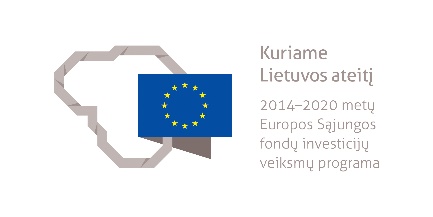 PARAMEDIKO MODULINĖ PROFESINIO MOKYMO PROGRAMA______________________(Programos pavadinimas)Programos valstybinis kodas ir apimtis mokymosi kreditais:P43091401 – programa, skirta pirminiam profesiniam mokymui, 110 mokymosi kreditųT43091401 – programa, skirta tęstiniam profesiniam mokymui, 90 mokymosi kreditųKvalifikacijos pavadinimas – paramedikasKvalifikacijos lygis pagal Lietuvos kvalifikacijų sandarą (LTKS) – IVMinimalus reikalaujamas išsilavinimas kvalifikacijai įgyti:P43091401, T43091401 – vidurinis išsilavinimasReikalavimai profesinei patirčiai (jei taikomi) ir stojančiajam (jei taikomi) – nėraPrograma parengta įgyvendinant iš Europos Sąjungos struktūrinių fondų lėšų bendrai finansuojamą projektą „Lietuvos kvalifikacijų sistemos plėtra (I etapas)“ (projekto Nr. 09.4.1-ESFA-V-734-01-0001).1. PROGRAMOS APIBŪDINIMASProgramos paskirtis. Paramediko modulinė profesinio mokymo programa yra skirta kvalifikuotam paramedikui parengti, kuris būtų fiziškai ir psichologiškai pasirengęs teikti savarankiškai ir komandoje su asmens sveikatos priežiūros specialistais žmogaus kūno kompleksinio vertinimo ir pirmosios pagalbos paslaugas, būtinosios medicinos pagalbos pagal kompetenciją paslaugas, taikyti prevencines medicinos priemones, teikti medicinos pagalbą ekstremalių situacijų metu. Pagal savo kompetenciją teikdamas būtinąją medicinos pagalbą, privalo taikyti Lietuvos Respublikoje tik medicinos mokslo ir praktikos įrodymais pagrįstus, saugius kėlimo ir transportavimo metodus, išskyrus kituose teisės aktuose nustatytas išimtis.Būsimo darbo specifika. Įgiję paramediko kvalifikaciją asmenys galės verstis paramediko praktika Lietuvos Respublikoje tik asmens sveikatos priežiūros įstaigoje, turinčioje galiojančią įstaigos asmens sveikatos priežiūros licenciją teikti skubiosios medicinos pagalbos paslaugas ir (ar) kitas sveikatos priežiūros paslaugas, kurias pagal teisės aktų reikalavimus kartu su kitais sveikatos priežiūros specialistais turi teikti ir paramedikas. Paramedikas paslaugas teikia visų amžiaus grupių pacientams. Paramedikas sveikatos apsaugos sistemoje dirba savarankiškai arba komandoje, kartu su kitais asmens sveikatos priežiūros paslaugas teikiančiais specialistais.Darbas reikalauja fizinės ištvermės, psichologinio atsparumo, gali būti dirbama pamainomis, darbo metu privaloma dėvėti specialiuosius darbo drabužius.Paramedikas savo veikloje vadovaujasi darbuotojų saugos ir sveikatos, ergonomikos, darbo higienos, priešgaisrinės saugos ir aplinkosaugos reikalavimais. Jam svarbios šios asmeninės savybės: atsakingumas, tikslumas, fizinis ištvermingumas, gebėjimas mokytis, gebėjimas dirbti komandoje, gebėjimas greitai orientuotis, empatija.2. PROGRAMOS PARAMETRAI* Šie moduliai vykdant tęstinį profesinį mokymą neįgyvendinami, o darbuotojų saugos ir sveikatos bei saugaus elgesio ekstremaliose situacijose mokymas integruojamas į kvalifikaciją sudarančioms kompetencijoms įgyti skirtus modulius.3. REKOMENDUOJAMA MODULIŲ SEKA* Šie moduliai vykdant tęstinį profesinį mokymą neįgyvendinami, o darbuotojų saugos ir sveikatos bei saugaus elgesio ekstremaliose situacijose mokymas integruojamas į kvalifikaciją sudarančioms kompetencijoms įgyti skirtus modulius.4. REKOMENDACIJOS DĖL PROFESINEI VEIKLAI REIKALINGŲ BENDRŲJŲ KOMPETENCIJŲ UGDYMO5. PROGRAMOS STRUKTŪRA, VYKDANT PIRMINĮ IR TĘSTINĮ PROFESINĮ MOKYMĄPastabosVykdant tęstinį profesinį mokymą asmens ankstesnio mokymosi pasiekimai įskaitomi švietimo ir mokslo ministro nustatyta tvarka.Tęstinio profesinio mokymo programos modulius gali vesti mokytojai, įgiję andragogikos žinių ir turintys tai pagrindžiantį dokumentą arba turintys neformaliojo suaugusiųjų švietimo patirties.Saugaus elgesio ekstremaliose situacijose modulį vedantis mokytojas turi būti baigęs civilinės saugos mokymus pagal Priešgaisrinės apsaugos ir gelbėjimo departamento direktoriaus patvirtintą mokymo programą ir turėti tai pagrindžiantį dokumentą.Tęstinio profesinio mokymo programose darbuotojų saugos ir sveikatos mokymas integruojamas į kvalifikaciją sudarančioms kompetencijoms įgyti skirtus modulius. Darbuotojų saugos ir sveikatos mokoma pagal Mokinių, besimokančių pagal pagrindinio profesinio mokymo programas, darbuotojų saugos ir sveikatos programos aprašą, patvirtintą Lietuvos Respublikos švietimo ir mokslo ministro 2005 m. rugsėjo 28 d. įsakymu Nr. ISAK-1953 „Dėl Mokinių, besimokančių pagal pagrindinio profesinio mokymo programas, darbuotojų saugos ir sveikatos programos aprašo patvirtinimo“. Darbuotojų saugos ir sveikatos mokymą vedantis mokytojas turi būti baigęs darbuotojų saugos ir sveikatos mokymus ir turėti tai pagrindžiantį dokumentą.Tęstinio profesinio mokymo programose saugaus elgesio ekstremaliose situacijose mokymas integruojamas pagal poreikį į kvalifikaciją sudarančioms kompetencijoms įgyti skirtus modulius.6. PROGRAMOS MODULIŲ APRAŠAI6.1. ĮVADINIS MODULISModulio pavadinimas – „Įvadas į profesiją“6.2. KVALIFIKACIJĄ SUDARANČIOMS KOMPETENCIJOMS ĮGYTI SKIRTI MODULIAI6.2.1. Privalomieji moduliaiModulio pavadinimas – „Kompleksinis žmogaus kūno vertinimas ir komunikacija“Modulio pavadinimas – „Pirmosios pagalbos teikimas“Modulio pavadinimas – „Būtinosios medicinos pagalbos teikimas pagal kompetenciją“Modulio pavadinimas – „Paciento transportavimas“Modulio pavadinimas – „Prevencinių medicinos priemonių taikymas“Modulio pavadinimas – „Medicinos pagalbos teikimas ekstremalių situacijų metu“6.3. PASIRENKAMIEJI MODULIAIPasirenkamasis modulis – „Pirmosios pagalbos instrukcijų teikimas telefonu“Pasirenkamasis modulis – „Pagalbos teikimas ūmių psichikos būklių atvejais“6.4. BAIGIAMASIS MODULISModulio pavadinimas – „Įvadas į darbo rinką“Valstybinis kodasModulio pavadinimasLTKS lygisApimtis mokymosi kreditaisKompetencijosKompetencijų pasiekimą iliustruojantys mokymosi rezultataiĮvadinis modulis (iš viso 2 mokymosi kreditai)*Įvadinis modulis (iš viso 2 mokymosi kreditai)*Įvadinis modulis (iš viso 2 mokymosi kreditai)*Įvadinis modulis (iš viso 2 mokymosi kreditai)*Įvadinis modulis (iš viso 2 mokymosi kreditai)*Įvadinis modulis (iš viso 2 mokymosi kreditai)*4000006Įvadas į profesijąIV2Pažinti profesiją.Apibūdinti paramediko profesiją ir jos teikiamas galimybes darbo rinkoje.Suprasti paramediko veiklos procesus, funkcijas ir uždavinius.Demonstruoti jau turimus, neformaliuoju ir (arba) savaiminiu būdu įgytus paramediko kvalifikacijai būdingus gebėjimus.Bendrieji moduliai (iš viso 8 mokymosi kreditai)*Bendrieji moduliai (iš viso 8 mokymosi kreditai)*Bendrieji moduliai (iš viso 8 mokymosi kreditai)*Bendrieji moduliai (iš viso 8 mokymosi kreditai)*Bendrieji moduliai (iš viso 8 mokymosi kreditai)*Bendrieji moduliai (iš viso 8 mokymosi kreditai)*4102201Saugus elgesys ekstremaliose situacijoseIV1Saugiai elgtis ekstremaliose situacijose.Išmanyti ekstremalių situacijų tipus, galimus pavojus.Išmanyti saugaus elgesio ekstremaliose situacijose reikalavimus ir instrukcijas, garsinius civilinės saugos signalus.4102102Sąmoningas fizinio aktyvumo reguliavimasIV5Reguliuoti fizinį aktyvumą.Išmanyti fizinio aktyvumo formas.Demonstruoti asmeninį fizinį aktyvumą.Taikyti nesudėtingas fizinio aktyvumo formas, atsižvelgiant į darbo specifiką.4102203Darbuotojų sauga ir sveikataIV2Tausoti sveikatą ir saugiai dirbti.Išmanyti darbuotojų saugos ir sveikatos reikalavimus, keliamus darbo vietai.Kvalifikaciją sudarančioms kompetencijoms įgyti skirti moduliai (iš viso 80 mokymosi kreditų)Kvalifikaciją sudarančioms kompetencijoms įgyti skirti moduliai (iš viso 80 mokymosi kreditų)Kvalifikaciją sudarančioms kompetencijoms įgyti skirti moduliai (iš viso 80 mokymosi kreditų)Kvalifikaciją sudarančioms kompetencijoms įgyti skirti moduliai (iš viso 80 mokymosi kreditų)Kvalifikaciją sudarančioms kompetencijoms įgyti skirti moduliai (iš viso 80 mokymosi kreditų)Kvalifikaciją sudarančioms kompetencijoms įgyti skirti moduliai (iš viso 80 mokymosi kreditų)Privalomieji (iš viso 80 mokymosi kreditų)Privalomieji (iš viso 80 mokymosi kreditų)Privalomieji (iš viso 80 mokymosi kreditų)Privalomieji (iš viso 80 mokymosi kreditų)Privalomieji (iš viso 80 mokymosi kreditų)Privalomieji (iš viso 80 mokymosi kreditų)409140001Kompleksinis žmogaus kūno vertinimas ir komunikacijaIV20Vertinti žmogaus kūno anatomiją, fiziologiją, patologiją.Nustatyti anatominius žmogaus kūno ypatumus.Nustatyti fiziologinius žmogaus kūno ypatumus.Atpažinti patologinius žmogaus kūno ypatumus.409140001Kompleksinis žmogaus kūno vertinimas ir komunikacijaIV20Bendrauti ir bendradarbiauti su pacientais bei jų šeimų nariais, sveikatos priežiūros komandos nariais, institucijomis, susijusiomis su asmens sveikatos priežiūra.Vertinti žmogaus emocinę būklę.Bendradarbiauti su pacientu, asmens ir visuomenės sveikatos priežiūros specialistais, socialiniais darbuotojais bei kitais specialistais.Pagal kompetenciją teikti psichologinę paramą pacientui bei jo šeimos nariams.Pildyti dokumentaciją, naudojamą paramediko veikloje.409140002Pirmosios pagalbos teikimasIV20Teikti pirmąją pagalbą.Išmanyti pirmosios pagalbos suteikimo eiliškumą.Įvertinti pagrindinius paciento gyvybės požymius.Teikti pirmąją pagalbą užspringimo, nudegimo, kraujavimo bei griaučių ir minkštųjų audinių sužalojimų atvejais.409140002Pirmosios pagalbos teikimasIV20Atlikti pradinį nukentėjusiojo gaivinimą.Paaiškinti gaivinimo metodiką, taikomą gaivinant netekus sąmonės.Atlikti dirbtinį kvėpavimą.Atlikti krūtinės ląstos paspaudimus.Defibriliuoti automatiniu režimu.409140003Būtinosios medicinos pagalbos teikimas pagal kompetencijąIV20Atpažinti paciento ūmias būkles ir traumas.Išmanyti aplinkos ir paciento būklės vertinimo principus.Išmanyti farmakologijos pagrindus.Apibūdinti ūmių ligų ir gyvybei pavojingų būklių etiologiją, kliniką ir būtinosios medicinos pagalbos teikimo principus įvairių amžiaus grupių pacientų atvejais.Apibūdinti traumų etiologiją, kliniką, būtinosios medicinos pagalbos teikimo pricipus įvairių amžiaus grupių pacientų atvejais.409140003Būtinosios medicinos pagalbos teikimas pagal kompetencijąIV20Teikti pacientui būtinąją medicinos pagalbą ūmių būklių ir traumų atvejais.Teikti būtinąją medicinos pagalbą esant ūminėms ligos ir gyvybei pavojingoms būklėms įvairių amžiaus grupių pacientų atvejais.Gaivinti vaikus ir suaugusiuosius.Teikti būtinąją medicinos pagalbą įvairių amžiaus grupių pacientų trauminių sužeidimų atvejais.409140004Paciento transportavimasIV5Paruošti pacientą transportuoti.Išmanyti paciento transportavimo būdus.Parinkti tinkamus pacientų transportavimo būdus ir priemones.409140004Paciento transportavimasIV5Transportuoti pacientą.Išmanyti medicininės evakuacijos transporto priemonės įrangą.Transportuoti pacientą įvairiomis medicininės evakuacijos transporto priemonėmis ir be jų.409140005Prevencinių medicinos priemonių taikymasIV5Išmanyti sveikatos sutrikimų profilaktikos priemones.Išmanyti profilaktikos priemonių rūšis ir jų taikymą.Išmanyti sveikos gyvensenos principus.409140005Prevencinių medicinos priemonių taikymasIV5Taikyti prevencines medicinos priemones.Išmanyti užkrečiamąsias ligas ir jų prevencijos principus.Taikyti prevencinės medicinos priemones užkrečiamųjų ligų atvejais.409140006Medicinos pagalbos teikimas ekstremalių situacijų metuIV10Pasiruošti veikti ekstremalių situacijų metu.Apibūdinti pasirengimo ekstremalioms situacijoms etapus.Veikti ekstremalių situacijų metu pagal kompetenciją.409140006Medicinos pagalbos teikimas ekstremalių situacijų metuIV10Teikti medicinos pagalbą ekstremalių situacijų metu.Išmanyti medicinos pagalbos teikimo principus esant ekstremaliai situacijai.Suteikti medicinos pagalbą esant ekstremaliai situacijai.Pasirenkamieji moduliai (iš viso 10 mokymosi kreditų)*Pasirenkamieji moduliai (iš viso 10 mokymosi kreditų)*Pasirenkamieji moduliai (iš viso 10 mokymosi kreditų)*Pasirenkamieji moduliai (iš viso 10 mokymosi kreditų)*Pasirenkamieji moduliai (iš viso 10 mokymosi kreditų)*Pasirenkamieji moduliai (iš viso 10 mokymosi kreditų)*409140007Pirmosios pagalbos instrukcijų teikimas telefonuIV10Priimti pirmosios pagalbos skambučius.Išmanyti pirmosios pagalbos telefonu organizavimo pagrindus.Tvarkyti pirmosios pagalbos telefonu dokumentaciją.409140007Pirmosios pagalbos instrukcijų teikimas telefonuIV10Teikti pirmosios pagalbos instrukcijas telefonu.Suprasti pirmosios pagalbos telefonu, veiklos ypatumus.Išmanyti pirmosios pagalbos teikimo instrukcijų telefonu algoritmą.Konsultuoti pranešusįjį, teikiant pirmosios pagalbos instrukcijas telefonu.Atvaizduoti kvietimų informaciją žemėlapyje.409140008Pagalbos teikimas ūmių psichikos būklių atvejaisIV10Atpažinti ūmias psichikos ligas ir psichologines krizes.Apibrėžti psichikos ligų atsiradimo priežastis.Apibūdinti rizikos veiksnius, kurie išprovokuoja psichologinių krizių išsivystymą.Atpažinti ūmias psichikos ligas pagal elgseną ir požymius.Atpažinti psichologines krizes pagal elgseną ir požymius.409140008Pagalbos teikimas ūmių psichikos būklių atvejaisIV10Teikti pagalbą ūmių psichikos būklių atvejais.Apibūdinti paciento ir artimo asmens emocines reakcijas sergant ūmia psichikos liga ar esant psichologinei krizei.Demonstruoti psichologinio poveikio veiksmus užmezgus kontaktą su pacientais ir jų artimaisiais.Baigiamasis modulis (iš viso 10 mokymosi kreditų)Baigiamasis modulis (iš viso 10 mokymosi kreditų)Baigiamasis modulis (iš viso 10 mokymosi kreditų)Baigiamasis modulis (iš viso 10 mokymosi kreditų)Baigiamasis modulis (iš viso 10 mokymosi kreditų)Baigiamasis modulis (iš viso 10 mokymosi kreditų)4000002Įvadas į darbo rinkąIV10Formuoti darbinius įgūdžius realioje darbo vietoje.Įsivertinti ir realioje darbo vietoje demonstruoti įgytas kompetencijas.Susipažinti su būsimo darbo specifika ir adaptuotis realioje darbo vietoje.Įsivertinti asmenines integracijos į darbo rinką galimybes.Valstybinis kodasModulio pavadinimasLTKS lygisApimtis mokymosi kreditaisAsmens pasirengimo mokytis modulyje reikalavimai (jei taikoma)Įvadinis modulis (iš viso 2 mokymosi kreditai)*Įvadinis modulis (iš viso 2 mokymosi kreditai)*Įvadinis modulis (iš viso 2 mokymosi kreditai)*Įvadinis modulis (iš viso 2 mokymosi kreditai)*Įvadinis modulis (iš viso 2 mokymosi kreditai)*4000006Įvadas į profesijąIV2Netaikoma.Bendrieji moduliai (iš viso 8 mokymosi kreditai)*Bendrieji moduliai (iš viso 8 mokymosi kreditai)*Bendrieji moduliai (iš viso 8 mokymosi kreditai)*Bendrieji moduliai (iš viso 8 mokymosi kreditai)*Bendrieji moduliai (iš viso 8 mokymosi kreditai)*4102201Saugus elgesys ekstremaliose situacijoseIV1Netaikoma.4102102Sąmoningas fizinio aktyvumo reguliavimasIV5Netaikoma.4102203Darbuotojų sauga ir sveikataIV2Netaikoma.Kvalifikaciją sudarančioms kompetencijoms įgyti skirti moduliai (iš viso 80 mokymosi kreditų)Kvalifikaciją sudarančioms kompetencijoms įgyti skirti moduliai (iš viso 80 mokymosi kreditų)Kvalifikaciją sudarančioms kompetencijoms įgyti skirti moduliai (iš viso 80 mokymosi kreditų)Kvalifikaciją sudarančioms kompetencijoms įgyti skirti moduliai (iš viso 80 mokymosi kreditų)Kvalifikaciją sudarančioms kompetencijoms įgyti skirti moduliai (iš viso 80 mokymosi kreditų)Privalomieji (iš viso 80 mokymosi kreditų)Privalomieji (iš viso 80 mokymosi kreditų)Privalomieji (iš viso 80 mokymosi kreditų)Privalomieji (iš viso 80 mokymosi kreditų)Privalomieji (iš viso 80 mokymosi kreditų)409140001Kompleksinis žmogaus kūno vertinimas ir komunikacijaIV20Netaikoma.409140002Pirmosios pagalbos teikimasIV20Baigtas šis modulis:Kompleksinis žmogaus kūno vertinimas ir komunikacija409140003Būtinosios medicinos pagalbos teikimas pagal kompetencijąIV20Baigti šie moduliai:Kompleksinis žmogaus kūno vertinimas ir komunikacijaPirmosios pagalbos teikimas409140004Paciento transportavimasIV5Baigti šie moduliai:Kompleksinis žmogaus kūno vertinimas ir komunikacijaPirmosios pagalbos teikimasBūtinosios medicinos pagalbos teikimas pagal kompetenciją409140005Prevencinių medicinos priemonių taikymasIV5Baigti šie moduliai:Kompleksinis žmogaus kūno vertinimas ir komunikacijaPirmosios pagalbos teikimasBūtinosios medicinos pagalbos teikimas pagal kompetencijąPaciento transportavimas409140006Medicinos pagalbos teikimas ekstremalių situacijų metuIV10Baigti šie moduliai:Kompleksinis žmogaus kūno vertinimas ir komunikacijaPirmosios pagalbos teikimasBūtinosios medicinos pagalbos teikimas pagal kompetencijąPaciento transportavimasPrevencinių medicinos priemonių taikymasPasirenkamieji moduliai (iš viso 10 mokymosi kreditų)*Pasirenkamieji moduliai (iš viso 10 mokymosi kreditų)*Pasirenkamieji moduliai (iš viso 10 mokymosi kreditų)*Pasirenkamieji moduliai (iš viso 10 mokymosi kreditų)*Pasirenkamieji moduliai (iš viso 10 mokymosi kreditų)*409140007Pirmosios pagalbos instrukcijų teikimas telefonuIV10Baigti šie moduliai:Kompleksinis žmogaus kūno vertinimas ir komunikacijaPirmosios pagalbos teikimasBūtinosios medicinos pagalbos teikimas pagal kompetenciją409140008Pagalbos teikimas ūmių psichikos būklių atvejaisIV10Baigtas šis modulis:Kompleksinis žmogaus kūno vertinimas ir komunikacijaBaigiamasis modulis (iš viso 10 mokymosi kreditų)Baigiamasis modulis (iš viso 10 mokymosi kreditų)Baigiamasis modulis (iš viso 10 mokymosi kreditų)Baigiamasis modulis (iš viso 10 mokymosi kreditų)Baigiamasis modulis (iš viso 10 mokymosi kreditų)4000002Įvadas į darbo rinkąIV10Baigti visi paramediko kvalifikaciją sudarantys privalomieji moduliai.Bendrosios kompetencijosBendrųjų kompetencijų pasiekimą iliustruojantys mokymosi rezultataiRaštingumo kompetencijaParašyti gyvenimo aprašymą, motyvacinį laišką, prašymą, ataskaitą, elektroninį laišką.Bendrauti vartojant profesinę terminiją.Kritiškai vertinti informaciją.Daugiakalbystės kompetencijaParašyti gyvenimo aprašymą, motyvacinį laišką, prašymą, ataskaitą, elektroninį laišką užsienio kalba.Bendrauti profesine užsienio kalba darbinėje aplinkoje.Skaityti mokomąją literatūrą užsienio kalba.Įvardyti kūno dalis, ligas bei traumas ir suprasti paciento nusiskundimus užsienio kalba.Matematinė kompetencija ir gamtos mokslų, technologijų ir inžinerijos kompetencijaApskaičiuoti vaistų dozes.Apskaičiuoti energetinę ir maistinę vertes.Atlikti svorio ir kiekio skaičiavimus.Perduoti informaciją mobiliosiomis radijo, telefoninio ryšio priemonėmis.Skaitmeninė kompetencijaNaudotis kompiuterine skaičiuokle atliekant skaičiavimus.Atlikti informacijos paiešką internete.Rasti, rinkti ir saugoti reikalingą darbui informaciją.Dokumentuoti darbų aplankus.Apdoroti gautus duomenis naudojant vaizdų grafinio apdorojimo programą.Asmeninė, socialinė ir mokymosi mokytis kompetencijaĮsivertinti turimas žinias ir gebėjimus.Organizuoti savo mokymąsi.Pritaikyti turimas žinias ir gebėjimus dirbant individualiai ir kolektyve.Parengti profesinio tobulėjimo planą.Pilietiškumo kompetencijaBendrauti ir bendradarbiauti su kolegomis.Valdyti savo psichologines būsenas, pojūčius ir savybes.Spręsti psichologines krizines situacijas.Pagarbiai elgtis su pacientais.Gerbti save, kitus, savo šalį ir jos tradicijas.Propaguoti darnų gyvenimo būdą ir sveikos aplinkos išsaugojimą.Verslumo kompetencijaSuprasti įmonės veiklos koncepciją, verslo aplinkas.Atpažinti naujas (rinkos) galimybes, panaudojant intuiciją, kūrybiškumą ir analitinius gebėjimus.Suprasti socialiai atsakingo verslo kūrimo principus.Dirbti savarankiškai, planuoti savo laiką.Kultūrinio sąmoningumo ir raiškos kompetencijaPažinti įvairių šalies regionų tradicijas ir papročius, etnografinį kulinarinį paveldą.Pagarbiai ir tolerantiškai bendrauti su kitų kultūrų atstovais.Lavinti estetinį požiūrį į aplinką.Kvalifikacija – paramedikas, LTKS lygis IVKvalifikacija – paramedikas, LTKS lygis IVProgramos, skirtos pirminiam profesiniam mokymui, struktūraProgramos, skirtos tęstiniam profesiniam mokymui struktūraĮvadinis modulis (iš viso 2 mokymosi kreditai)Įvadas į profesiją, 2 mokymosi kreditaiĮvadinis modulis (0 mokymosi kreditų)–Bendrieji moduliai (iš viso 8 mokymosi kreditai)Saugus elgesys ekstremaliose situacijose, 1 mokymosi kreditasSąmoningas fizinio aktyvumo reguliavimas, 5 mokymosi kreditaiDarbuotojų sauga ir sveikata, 2 mokymosi kreditaiBendrieji moduliai (0 mokymosi kreditų)–Kvalifikaciją sudarančioms kompetencijoms įgyti skirti moduliai (iš viso 80 mokymosi kreditų)Kompleksinis žmogaus kūno vertinimas ir komunikacija, 20 mokymosi kreditųPirmosios pagalbos teikimas, 20 mokymosi kreditųBūtinosios medicinos pagalbos teikimas pagal kompetenciją, 20 mokymosi kreditųPaciento transportavimas, 5 mokymosi kreditaiPrevencinių medicinos priemonių taikymas, 5 mokymosi kreditaiMedicinos pagalbos teikimas ekstremalių situacijų metu, 10 mokymosi kreditųKvalifikaciją sudarančioms kompetencijoms įgyti skirti moduliai (iš viso 80 mokymosi kreditų)Kompleksinis žmogaus kūno vertinimas ir komunikacija, 20 mokymosi kreditųPirmosios pagalbos teikimas, 20 mokymosi kreditųBūtinosios medicinos pagalbos teikimas pagal kompetenciją, 20 mokymosi kreditųPaciento transportavimas, 5 mokymosi kreditaiPrevencinių medicinos priemonių taikymas, 5 mokymosi kreditaiMedicinos pagalbos teikimas ekstremalių situacijų metu, 10 mokymosi kreditųPasirenkamieji moduliai (10 mokymosi kreditų)Pirmosios pagalbos instrukcijų teikimas telefonu, 10 mokymosi kreditųPagalbos teikimas ūmių psichikos būklių atvejais, 10 mokymosi kreditųPasirenkamieji moduliai (0 mokymosi kreditų)–Baigiamasis modulis (iš viso 10 mokymosi kreditų)Įvadas į darbo rinką, 10 mokymosi kreditųBaigiamasis modulis (iš viso 10 mokymosi kreditų)Įvadas į darbo rinką, 10 mokymosi kreditųValstybinis kodas40000064000006Modulio LTKS lygisIVIVApimtis mokymosi kreditais22Asmens pasirengimo mokytis modulyje reikalavimai (jei taikoma)NetaikomaNetaikomaKompetencijosMokymosi rezultataiRekomenduojamas turinys mokymosi rezultatams pasiektiPažinti profesiją. 1.1. Apibūdinti paramediko profesiją ir jos teikiamas galimybes darbo rinkoje.Tema. Paramediko profesija, jos specifika ir galimybės darbo rinkojeSveikatos priežiūros paslaugų teikimo organizavimas Lietuvos sveikatos apsaugos sistemojeParamediko profesijos samprataSusipažinimas su paramediko darbo vietomisParamediko darbo specifikaAsmeninės savybės, reikalingos paramediko profesijaiParamediko profesijos pasirinkimo pagrindimasPažinti profesiją. 1.2. Suprasti paramediko profesinę veiklą, veiklos procesus, funkcijas ir uždavinius.Tema. Paramediko veiklą reglamentuojantys dokumentaiParamediko medicinos norma. Paramediko teisės, pareigos, kompetencija ir atsakomybėHigienos normos aktualios paramediko profesinei veiklaiOrganų donorystė, teisiniai dokumentai, donoro pažymėjimasGreitosios medicinos pagalbos koncepcija ir būtinosios medicinos pagalbos teikimo tvarka LietuvojeTarptautinė humanitarinė teisė bei jos vaidmuo medicinojePažinti profesiją. 1.3. Demonstruoti jau turimus, neformaliuoju ir (arba) savaiminiu būdu įgytus paramediko kvalifikacijai būdingus gebėjimus.Tema. Paramediko modulinė profesinio mokymo programaMokymo programos tikslai ir uždaviniaiMokymosi formos ir metodai, mokymosi pasiekimų įvertinimo kriterijai, mokymosi įgūdžių demonstravimo formos (metodai)Individualūs mokymosi planai ir jų įgyvendinimo principaiTema. Turimų gebėjimų, įgytų savaiminiu ar neformaliuoju būdu, vertinimas ir lygių nustatymasTurimų gebėjimų, įgytų savaiminiu ar neformaliuoju būdu, įvertinimo metodaiSavaiminiu ar neformaliuoju būdu įgytų gebėjimų vertinimasMokymosi pasiekimų vertinimo kriterijaiSiūlomas įvadinio modulio įvertinimas – įskaityta (neįskaityta).Siūlomas įvadinio modulio įvertinimas – įskaityta (neįskaityta).Reikalavimai mokymui skirtiems metodiniams ir materialiesiems ištekliamsMokymo(si) medžiaga:Paramediko modulinė profesinio mokymo programaVadovėliai ir kita mokomoji medžiagaParamedikų veiklą reglamentuojantys norminiai dokumentaiMokymo (si) priemonės:Techninės priemonės mokymo (si) medžiagai iliustruoti, vizualizuoti, pristatytiMokymo(si) medžiaga:Paramediko modulinė profesinio mokymo programaVadovėliai ir kita mokomoji medžiagaParamedikų veiklą reglamentuojantys norminiai dokumentaiMokymo (si) priemonės:Techninės priemonės mokymo (si) medžiagai iliustruoti, vizualizuoti, pristatytiReikalavimai teorinio ir praktinio mokymo vietaiKlasė ar kita mokymuisi pritaikyta patalpa su techninėmis priemonėmis (kompiuteriu, vaizdo projektoriumi) mokymo(si) medžiagai pateikti.Klasė ar kita mokymuisi pritaikyta patalpa su techninėmis priemonėmis (kompiuteriu, vaizdo projektoriumi) mokymo(si) medžiagai pateikti.Reikalavimai mokytojo dalykiniam pasirengimui (dalykinei kvalifikacijai)Modulį gali vesti mokytojas, turintis:Lietuvos Respublikos švietimo įstatyme ir Reikalavimų mokytojų kvalifikacijai apraše, patvirtintame Lietuvos Respublikos švietimo ir mokslo ministro 2014 m. rugpjūčio 29 d. įsakymu Nr. V-774 „Dėl Reikalavimų mokytojų kvalifikacijai aprašo patvirtinimo“, nustatytą išsilavinimą ir kvalifikaciją;2) paramediko ar lygiavertę kvalifikaciją (išsilavinimą) arba ne mažesnę kaip 3 metų paramediko profesinės veiklos patirtį;3) atskiras specializuotas temas gali dėstyti mokytojas, turintis medicinos ar visuomenės sveikatos, ar slaugos ir akušerijos ar reabilitacijos, ar psichologijos studijų krypčių, ar lygiavertį išsilavinimą.Modulį gali vesti mokytojas, turintis:Lietuvos Respublikos švietimo įstatyme ir Reikalavimų mokytojų kvalifikacijai apraše, patvirtintame Lietuvos Respublikos švietimo ir mokslo ministro 2014 m. rugpjūčio 29 d. įsakymu Nr. V-774 „Dėl Reikalavimų mokytojų kvalifikacijai aprašo patvirtinimo“, nustatytą išsilavinimą ir kvalifikaciją;2) paramediko ar lygiavertę kvalifikaciją (išsilavinimą) arba ne mažesnę kaip 3 metų paramediko profesinės veiklos patirtį;3) atskiras specializuotas temas gali dėstyti mokytojas, turintis medicinos ar visuomenės sveikatos, ar slaugos ir akušerijos ar reabilitacijos, ar psichologijos studijų krypčių, ar lygiavertį išsilavinimą.Valstybinis kodas409140001409140001Modulio LTKS lygisIVIVApimtis mokymosi kreditais2020Asmens pasirengimo mokytis modulyje reikalavimai (jei taikoma)NetaikomaNetaikomaKompetencijosMokymosi rezultataiRekomenduojamas turinys mokymosi rezultatams pasiekti1. Vertinti žmogaus kūno anatomiją, fiziologiją, patologiją. 1.1. Nustatyti anatominius žmogaus kūno ypatumus.Tema. Žmogaus organizmo sistemų anatomijaLąstelės sandara ir audinių rūšysKaulai ir jų jungtysRaumenų anatomijaKvėpavimo sistemos anatomijaŠirdies ir kraujagyslių sistemos anatomijaVirškinimo ir šalinimo sistemų anatomijaŠalinimo ir lytinių organų sistemų anatomijaEndokrininės sistemos anatomijaNervų sistemos anatomijaJutimo organų anatomija 1. Vertinti žmogaus kūno anatomiją, fiziologiją, patologiją. 1.2. Nustatyti fiziologinius žmogaus kūno ypatumus.Tema. Žmogaus organizmo sistemų fiziologijaRaumenų fiziologijaKvėpavimo sistemos fiziologijaŠirdies ir kraujagyslių sistemos fiziologijaVirškinimo ir šalinimo sistemų fiziologijaŠalinimo ir lytinių organų sistemų fiziologijaEndokrininės sistemos fiziologijaNervų sistemos fiziologijaJutimo organų fiziologija1. Vertinti žmogaus kūno anatomiją, fiziologiją, patologiją. 1.3. Atpažinti patologinius žmogaus kūno ypatumus.Tema. Žmogaus organizmo sistemų patologijaJudėjimo organų sistemos patologines būklėsŠirdies-kraujagyslių bei kvėpavimo sistemų patologinės būklėsVirškinimo, šalinimo, endokrininės sistemos patologines būklėsNervų ligų išsivystymo priežastys2. Bendrauti ir bendradarbiauti su pacientais bei jų šeimų nariais, sveikatos priežiūros komandos nariais, institucijomis, susijusiomis su asmens sveikatos priežiūra.2.1. Vertinti žmogaus emocinę būklę.Tema. Asmens ir socialinė psichologijaŽmogaus raidos samprataPsichikos sveikata ir ją įtakojantys veiksniaiKūno kalba darbeStresas ir jo valdymas paramediko darbeAdaptyvios/disfunkcinės streso reakcijos2. Bendrauti ir bendradarbiauti su pacientais bei jų šeimų nariais, sveikatos priežiūros komandos nariais, institucijomis, susijusiomis su asmens sveikatos priežiūra.2.2. Bendradarbiauti su pacientu, asmens ir visuomenės sveikatos priežiūros specialistais, socialiniais darbuotojais bei kitais specialistais.Tema. Profesinių-psichologinių žinių pritaikymas bendraujant su sveikatos priežiūros sistemos bei įvairių tarnybų specialistaisProfesinio, tarpinstitucinio bendravimo ypatumai paramediko darbeDarbo santykiai ir jų teisinis reguliavimasTema. Profesinė etikaProfesinės etikos samprata, tikslai, funkcijosMedicinos etikos pagrindai. Teisėti ir neteisėti veiksmai2. Bendrauti ir bendradarbiauti su pacientais bei jų šeimų nariais, sveikatos priežiūros komandos nariais, institucijomis, susijusiomis su asmens sveikatos priežiūra.2.3. Pagal kompetenciją teikti psichologinę paramą pacientui bei jų šeimos nariams.Tema. Psichologinės paramos teikimas paramediko darbeBendravimas su įvairaus amžiaus grupių pacientaisGalimos emocinės reakcijos ir jų valdymas paramediko darbe: krizės, mirties teorija.Konfliktas ir jo valdymasKomandinio darbo ypatumai paramediko darbe2. Bendrauti ir bendradarbiauti su pacientais bei jų šeimų nariais, sveikatos priežiūros komandos nariais, institucijomis, susijusiomis su asmens sveikatos priežiūra.2.4. Pildyti dokumentaciją naudojamą paramediko veikloje.Tema. Medicininės dokumentacijos pildymasPagrindinė medicininės dokumentacijos informacijaMedicininių kortelių ir registravimo žurnalų pildymasNukentėjusiojo kortelės pildymasNukentėjusiojo ligos lapo pildymas Mokymosi pasiekimų vertinimo kriterijaiPasirūpinta tinkama ir tvarkinga išvaizda, dėvėti švarūs ir tinkami darbo drabužiai bei apavas, pagal reikalavimus parengta darbo vieta. Paaiškinta žmogaus ląstelės sandara, išvardytos audinių rūšys, apibūdinta judamojo atramos aparato, raumenų ir sausgyslių, kvėpavimo, širdies ir kraujagyslių, virškinimo ir šalinimo, nervų ir endokrininės sistemų, lytinių ir jutimo organų anatomija. Nustatyti žmogaus raumenų ir sausgyslių, kvėpavimo, širdies ir kraujagyslių, virškinimo ir šalinimo, nervų ir endokrininės sistemų, lytinių organų ir jutimo organų fiziologijos ypatumai. Atpažintos judėjimo organų, širdies ir kraujagyslių, kvėpavimo, virškinimo, šalinimo, nervų ir endokrininės sistemų patologinės būklės ir ligos. Įvertinta žmogaus psichologinė būklė pagal kūno kalbos, emocijų ir elgesio vertinimo kriterijus. Pagal pateiktus scenarijus pademonstruotas bendravimas su įvairaus amžiaus pacientais ir jų šeimų nariais tiek ramioje, tiek stresinėje aplinkoje, laikantis bendravimo metodinių rekomendacijų. Išvardyti sveikatos priežiūros darbuotojų veiklą reglamentuojantys dokumentai. Tinkamai užpildyta medicininė dokumentacija (medicininių kortelių ir registravimo žurnalas, nukentėjusiojo kortelė, nukentėjusiojo ligos lapas). Laikytasi darbuotojų saugos ir sveikatos, asmens higienos, ergonomikos reikalavimų; tinkamai sutvarkyta darbo vieta, dezinfekuotos darbo priemonės. Pasirūpinta tinkama ir tvarkinga išvaizda, dėvėti švarūs ir tinkami darbo drabužiai bei apavas, pagal reikalavimus parengta darbo vieta. Paaiškinta žmogaus ląstelės sandara, išvardytos audinių rūšys, apibūdinta judamojo atramos aparato, raumenų ir sausgyslių, kvėpavimo, širdies ir kraujagyslių, virškinimo ir šalinimo, nervų ir endokrininės sistemų, lytinių ir jutimo organų anatomija. Nustatyti žmogaus raumenų ir sausgyslių, kvėpavimo, širdies ir kraujagyslių, virškinimo ir šalinimo, nervų ir endokrininės sistemų, lytinių organų ir jutimo organų fiziologijos ypatumai. Atpažintos judėjimo organų, širdies ir kraujagyslių, kvėpavimo, virškinimo, šalinimo, nervų ir endokrininės sistemų patologinės būklės ir ligos. Įvertinta žmogaus psichologinė būklė pagal kūno kalbos, emocijų ir elgesio vertinimo kriterijus. Pagal pateiktus scenarijus pademonstruotas bendravimas su įvairaus amžiaus pacientais ir jų šeimų nariais tiek ramioje, tiek stresinėje aplinkoje, laikantis bendravimo metodinių rekomendacijų. Išvardyti sveikatos priežiūros darbuotojų veiklą reglamentuojantys dokumentai. Tinkamai užpildyta medicininė dokumentacija (medicininių kortelių ir registravimo žurnalas, nukentėjusiojo kortelė, nukentėjusiojo ligos lapas). Laikytasi darbuotojų saugos ir sveikatos, asmens higienos, ergonomikos reikalavimų; tinkamai sutvarkyta darbo vieta, dezinfekuotos darbo priemonės. Reikalavimai mokymui skirtiems metodiniams ir materialiesiems ištekliamsMokymo(si) medžiaga:Vadovėliai ir kita mokomoji medžiagaAnatomijos užduotysMedicininė dokumentacijaPsichologinės paramos užduočių scenarijaiMokymo(si) priemonės:Techninės priemonės mokymo(si) medžiagai iliustruoti, vizualizuoti, pristatytiŽmogaus kūno ir jo sistemų modeliai ir muliažai, plakataiMokymo(si) medžiaga:Vadovėliai ir kita mokomoji medžiagaAnatomijos užduotysMedicininė dokumentacijaPsichologinės paramos užduočių scenarijaiMokymo(si) priemonės:Techninės priemonės mokymo(si) medžiagai iliustruoti, vizualizuoti, pristatytiŽmogaus kūno ir jo sistemų modeliai ir muliažai, plakataiReikalavimai teorinio ir praktinio mokymo vietaiKlasė ar kita mokymui(si) pritaikyta patalpa su techninėmis priemonėmis (kompiuteriu, vaizdo projektoriumi) mokymo(si) medžiagai pateikti.Praktinio mokymo klasė (patalpa), aprūpinta anatomijos atlasais ir anatomijos užduotimis praktiniam darbui.Klasė ar kita mokymui(si) pritaikyta patalpa su techninėmis priemonėmis (kompiuteriu, vaizdo projektoriumi) mokymo(si) medžiagai pateikti.Praktinio mokymo klasė (patalpa), aprūpinta anatomijos atlasais ir anatomijos užduotimis praktiniam darbui.Reikalavimai mokytojo dalykiniam pasirengimui (dalykinei kvalifikacijai)Modulį gali vesti mokytojas, turintis:1) Lietuvos Respublikos švietimo įstatyme ir Reikalavimų mokytojų kvalifikacijai apraše, patvirtintame Lietuvos Respublikos švietimo ir mokslo ministro 2014 m. rugpjūčio 29 d. įsakymu Nr. V-774 „Dėl Reikalavimų mokytojų kvalifikacijai aprašo patvirtinimo“, nustatytą išsilavinimą ir kvalifikaciją;2) paramediko ar lygiavertę kvalifikaciją (išsilavinimą) arba ne mažesnę kaip 3 metų paramediko profesinės veiklos patirtį;3) atskiras specializuotas temas gali dėstyti mokytojas, turintis medicinos ar visuomenės sveikatos, ar slaugos ir akušerijos, ar reabilitacijos, ar psichologijos studijų krypčių, ar lygiavertį išsilavinimą.Modulį gali vesti mokytojas, turintis:1) Lietuvos Respublikos švietimo įstatyme ir Reikalavimų mokytojų kvalifikacijai apraše, patvirtintame Lietuvos Respublikos švietimo ir mokslo ministro 2014 m. rugpjūčio 29 d. įsakymu Nr. V-774 „Dėl Reikalavimų mokytojų kvalifikacijai aprašo patvirtinimo“, nustatytą išsilavinimą ir kvalifikaciją;2) paramediko ar lygiavertę kvalifikaciją (išsilavinimą) arba ne mažesnę kaip 3 metų paramediko profesinės veiklos patirtį;3) atskiras specializuotas temas gali dėstyti mokytojas, turintis medicinos ar visuomenės sveikatos, ar slaugos ir akušerijos, ar reabilitacijos, ar psichologijos studijų krypčių, ar lygiavertį išsilavinimą.Valstybinis kodas409140002409140002Modulio LTKS lygisIVIVApimtis mokymosi kreditais2020Asmens pasirengimo mokytis modulyje reikalavimai (jei taikoma)Baigtas šis modulis:Kompleksinis žmogaus kūno vertinimas ir komunikacijaBaigtas šis modulis:Kompleksinis žmogaus kūno vertinimas ir komunikacijaKompetencijosMokymosi rezultataiRekomenduojamas turinys mokymosi rezultatams pasiekti1. Teikti pirmąją pagalbą.Išmanyti pirmosios pagalbos suteikimo eiliškumą.Tema. Pirmosios pagalbos teikimo raidaPirmosios pagalbos apibrėžimas ir tikslaiPirmosios pagalbos galimi veiksmaiPasirengimas pirmosios pagalbos teikimuiTema. Veiksmai vykstant į įvykio vietą, situacijos ir saugumo vertinimasVeiksmai vykstant į įvykio vietąSituacijos įvertinimasSaugumo ir savisaugos užtikrinimas įvykio vietojeTema. Paciento apžiūra ir sveikatos būklės vertinimasPaciento apžiūraSveikatos būklės vertinimasTema. Medžiagos ir priemonės teikiant pirmą pagalbąPirmosios pagalbos priemonės, jų naudojimo metodaiPirmos pagalbos vaistinėlėPriemonės esančios aplinkoje1. Teikti pirmąją pagalbą.Įvertinti pagrindinius paciento gyvybės požymius.Tema. Gyvybiškai svarbios funkcijos, mirties simptomai ir įvertinimasGyvybiškai svarbios funkcijos ir jų sutrikimaiKlinikinės ir biologinės mirties simptomai ir įvertinimas1. Teikti pirmąją pagalbą.Teikti pirmąją pagalbą užspringimo, nudegimo, kraujavimo bei griaučių ir minkštųjų audinių sužalojimų atvejais.Tema. Pirmosios medicinos pagalbos teikimasKraujavimasŠokasGriaučių ir minkštųjų audinių sužalojimaiUžspringimasNudegimas2. Atlikti pradinį nukentėjusiojo gaivinimą.2.1. Paaiškinti gaivinimo metodiką, taikomą gaivinant netekus sąmonės.Tema. Pradinio gaivinimo metodikaGyvybės grandinėSąmonės įvertinimasKvėpavimo įsivertinimasKraujotakos įsivertinimas2. Atlikti pradinį nukentėjusiojo gaivinimą.2.2. Atlikti dirbtinį kvėpavimą.Tema. Kvėpavimo sutrikimasDirbtinio kvėpavimo palaikymas gaivinant suaugusįjįDirbtinio kvėpavimo palaikymas vaiko gaivinimo metuDirbtinio kvėpavimo palaikymas kūdikio gaivinimo metu2. Atlikti pradinį nukentėjusiojo gaivinimą.2.3. Atlikti krūtinės ląstos paspaudimus.Tema. Kraujotakos sutrikimasKrūtinės ląstos paspaudimai suaugusiojo gaivinimo metuKrūtinės ląstos paspaudimai vaiko gaivinimo metuKrūtinės ląstos paspaudimai kūdikio gaivinimo metu2. Atlikti pradinį nukentėjusiojo gaivinimą.2.4. Defibriliuoti automatiniu režimu.Tema. Automatinio išorinio defibriliatoriaus panaudojimasSaugumo instruktažas naudojant automatinį išorinį defibriliatorių (toliau - AID)AID naudojimo metodikaMokymosi pasiekimų vertinimo kriterijaiPasirūpinta tinkama ir tvarkinga išvaizda, dėvėti švarūs ir tinkami darbo drabužiai bei apavas, pagal higienos reikalavimus parengta darbo vieta. Paaiškinti veiksmai, atliekami vykstant į įvykio vietą, įvertinta situacija ir saugumas. Įvertinta paciento būklė. Tinkamai panaudotos pirmosios pagalbos priemonės. Atpažintos gyvybiškai pavojingos būklės. Patikrinta paciento sąmonė, kvėpavimas ir širdies veikla. Savarankiškai suteikta pagalba ištikus šokui, esant kraujavimui, griaučių ir minkštųjų audinių sužalojimams, užspringus ir esant nudegimams. Paaiškinta pradinio gaivinimo metodika. Atliktas dirbtinis kvėpavimas, gaivinant suaugusįjį, vaiką bei kūdikį, atlikti krūtinės ląstos paspaudimai. Paaiškinta, kaip naudoti automatinį išorinį defibriliatorių (AID). Tinkamai panaudotas defibriliatorius (AID). Laikytasi darbuotojų saugos ir sveikatos, asmens higienos, ergonomikos reikalavimų. Tinkamai sutvarkyta darbo vieta, dezinfekuotos darbo priemonės. Pasirūpinta tinkama ir tvarkinga išvaizda, dėvėti švarūs ir tinkami darbo drabužiai bei apavas, pagal higienos reikalavimus parengta darbo vieta. Paaiškinti veiksmai, atliekami vykstant į įvykio vietą, įvertinta situacija ir saugumas. Įvertinta paciento būklė. Tinkamai panaudotos pirmosios pagalbos priemonės. Atpažintos gyvybiškai pavojingos būklės. Patikrinta paciento sąmonė, kvėpavimas ir širdies veikla. Savarankiškai suteikta pagalba ištikus šokui, esant kraujavimui, griaučių ir minkštųjų audinių sužalojimams, užspringus ir esant nudegimams. Paaiškinta pradinio gaivinimo metodika. Atliktas dirbtinis kvėpavimas, gaivinant suaugusįjį, vaiką bei kūdikį, atlikti krūtinės ląstos paspaudimai. Paaiškinta, kaip naudoti automatinį išorinį defibriliatorių (AID). Tinkamai panaudotas defibriliatorius (AID). Laikytasi darbuotojų saugos ir sveikatos, asmens higienos, ergonomikos reikalavimų. Tinkamai sutvarkyta darbo vieta, dezinfekuotos darbo priemonės. Reikalavimai mokymui skirtiems metodiniams ir materialiesiems ištekliamsMokymo(si) medžiaga:Vadovėliai ir kita mokomoji medžiagaMokymo(si) priemonės:Techninės priemonės mokymo(si) medžiagai iliustruoti, vizualizuoti, pristatytiŽmogaus kūno ir jo sistemų modeliai, plakataiMokomosios priemonės ir medžiagos pirmai pagalbai teiktiManekenai skirti atlikti gaivinimui, automatinis išorinis defibriliatoriusMokymo(si) medžiaga:Vadovėliai ir kita mokomoji medžiagaMokymo(si) priemonės:Techninės priemonės mokymo(si) medžiagai iliustruoti, vizualizuoti, pristatytiŽmogaus kūno ir jo sistemų modeliai, plakataiMokomosios priemonės ir medžiagos pirmai pagalbai teiktiManekenai skirti atlikti gaivinimui, automatinis išorinis defibriliatoriusReikalavimai teorinio ir praktinio mokymo vietaiKlasė ar kita mokymui(si) pritaikyta patalpa su techninėmis (kompiuteriu, vaizdo projektoriumi) priemonėmis mokymo (si) medžiagai pateikti.Praktinio mokymo klasė (patalpa), aprūpinta automatiniu defibriliatoriumi, pacientų manekenais, pirmos pagalbos mokomosiomis priemonėmis, galūnių įmobilizavimo priemonėmis.Klasė ar kita mokymui(si) pritaikyta patalpa su techninėmis (kompiuteriu, vaizdo projektoriumi) priemonėmis mokymo (si) medžiagai pateikti.Praktinio mokymo klasė (patalpa), aprūpinta automatiniu defibriliatoriumi, pacientų manekenais, pirmos pagalbos mokomosiomis priemonėmis, galūnių įmobilizavimo priemonėmis.Reikalavimai mokytojo dalykiniam pasirengimui (dalykinei kvalifikacijai)Modulį gali vesti mokytojas, turintis:Lietuvos Respublikos švietimo įstatyme ir Reikalavimų mokytojų kvalifikacijai apraše, patvirtintame Lietuvos Respublikos švietimo ir mokslo ministro 2014 m. rugpjūčio 29 d. įsakymu Nr. V-774 „Dėl Reikalavimų mokytojų kvalifikacijai aprašo patvirtinimo“, nustatytą išsilavinimą ir kvalifikaciją;2) paramediko ar lygiavertę kvalifikaciją (išsilavinimą) arba ne mažesnę kaip 3 metų paramediko profesinės veiklos patirtį;3) atskiras specializuotas temas gali dėstyti mokytojas, turintis medicinos ar visuomenės sveikatos, ar slaugos ir akušerijos, ar reabilitacijos studijų krypčių, ar lygiavertį išsilavinimą.Modulį gali vesti mokytojas, turintis:Lietuvos Respublikos švietimo įstatyme ir Reikalavimų mokytojų kvalifikacijai apraše, patvirtintame Lietuvos Respublikos švietimo ir mokslo ministro 2014 m. rugpjūčio 29 d. įsakymu Nr. V-774 „Dėl Reikalavimų mokytojų kvalifikacijai aprašo patvirtinimo“, nustatytą išsilavinimą ir kvalifikaciją;2) paramediko ar lygiavertę kvalifikaciją (išsilavinimą) arba ne mažesnę kaip 3 metų paramediko profesinės veiklos patirtį;3) atskiras specializuotas temas gali dėstyti mokytojas, turintis medicinos ar visuomenės sveikatos, ar slaugos ir akušerijos, ar reabilitacijos studijų krypčių, ar lygiavertį išsilavinimą.Valstybinis kodas409140003409140003Modulio LTKS lygisIVIVApimtis mokymosi kreditais2020Asmens pasirengimo mokytis modulyje reikalavimai (jei taikoma)Baigti šie moduliai:Pirmosios pagalbos teikimasKompleksinis žmogaus kūno vertinimas ir komunikacijaBaigti šie moduliai:Pirmosios pagalbos teikimasKompleksinis žmogaus kūno vertinimas ir komunikacijaKompetencijosMokymosi rezultataiRekomenduojamas turinys mokymosi rezultatams pasiektiAtpažinti paciento ūmias būkles ir traumas.Išmanyti aplinkos ir paciento būklės vertinimo principus.Tema. Paramediko veiksmai vykstant į įvykio vietą, situacijos ir saugumo vertinimasVeiksmai vykstant į įvykio vietąSituacijos įvertinimasSaugumo ir savisaugos užtikrinimas įvykio vietojeTema. Gyvybiškai svarbios funkcijos, mirties simptomai ir įvertinimasGyvybiškai svarbios funkcijos ir jų sutrikimaiKlinikinės ir biologinės mirties simptomai ir įvertinimasTema. Paciento apžiūra ir sveikatos būklės vertinimasPirminė paciento apžiūra pagal ABCDE sistemą ir sveikatos būklės vertinimasDetali paciento apžiūra ir sveikatos būklės vertinimasAtpažinti paciento ūmias būkles ir traumas.Išmanyti farmakologijos pagrindus.Tema. Farmakologijos pagrindaiVaistinė medžiaga ir vaistaiVaistų formos, dozės, jų paskaičiavimas ir vartojimo būdaiVaistų rezorbcijaPagrindinės medikamentų grupėsMedikamentų skyrimo skirtingo amžiaus grupių pacientams ypatumaiSkausmo malšinimo principaiSusipažinimas su medikamentais, infuziniais skysčiais, kuriuos paramedikas gali skirti savarankiškai bei esant ekstremalioms situacijomsParamediko krepšio ir Greitosios medicinos pagalbos automobilio medikamentų sąrašasAtpažinti paciento ūmias būkles ir traumas.1.3. Apibūdinti ūmių ligų ir gyvybei pavojingų būklių etiologiją, kliniką ir būtinosios medicinos pagalbos teikimo principus įvairių amžiaus grupių pacientų atvejais.Tema. Medžiagos ir priemonės teikiant būtinąją medicinos pagalbąMedžiagos ir priemonės naudojamos teikiant būtinąją medicinos pagalbą ūmių ir gyvybei pavojingų būklių atvejaisMedžiagos ir priemonės naudojamos teikiant būtinąją medicinos pagalbą traumų atvejaisTema. Ūmios ir gyvybei pavojingos kvėpavimo takų būklės ir būtinosios medicinos pagalbos principaiKvėpavimo takų praeinamumo netekimo dėl svetimkūnio požymiai. Svetimkūnio pašalinimas iš kvėpavimo takųAstminė būklėBronchitasPlaučių uždegimasMasyvi plaučių embolijaKraujavimas iš plaučiųPneumotoraksasLėtinė obstrukcinė plaučių ligaPleuritasLaringitasEpiglotitasSkendimasPasikorimasTema. Ūmios ir gyvybei pavojingos kardiologinės būklės ir būtinosios medicinos pagalbos principaiŠirdies ritmo sutrikimaiKrūtinės anginaMiokardo infarktasAortos disekacijaŪminis širdies nepakankamumasŠokasElektrokardiogramos registravimo metodai ir jos skaitymo pagrindaiTema. Vaikų ir suaugusiųjų pradinio ir pažangaus gaivinimo metodaiStaigios mirties priežastys, supratimas, patogeneziniai mechanizmai ir pagalbaGaivinimo indikacijos. Supratimas apie gaivinimo mechanizmąVaikų gaivinimo ypatumaiVaikų ir suaugusiųjų pradinio gaivinimo algoritmas.Vaikų ir suaugusiųjų defibriliacijos metodas, indikacijos, atlikimo technikaVaikų ir suaugusiųjų pažangaus gaivinimo algoritmasTema. Ūmios ir gyvybei pavojingos neurologinės būklės ir būtinosios medicinos pagalbos principaiEpilepsijaTraukuliaiAlpimasInsultasMeningitasTema. Ūmios ir gyvybei pavojingos vidaus organų būklės ir būtinosios medicinos pagalbos principaiHipo/hiper glikemijaŪmus pilvo skausmasOpaligėPeritonitasPankreatitasDiarėjaApendicitasInkstų akmenligėHepatitasTema. Ūmios ir gyvybei pavojingos otorinolaringologinės būklės ir būtinosios medicinos pagalbos principaiAusies landos, nosies ir burnos svetimkūniaiSinusitasAnginaTema. Ūmios ir gyvybei pavojingos akušerinės–ginekologinės būklės ir būtinosios medicinos pagalbos principaiGimdymasPersileidimasNegimdinis nėštumasPlacentos pirmeigaPriešlaikinis gimdymasGimdos iškritimasEktopinis nėštumasEklampsijaPreeklapsijaTema. Ūmios ir gyvybei pavojingos apsinuodijimo būklės ir būtinosios medicinos pagalbos principaiApsinuodijimas maistuApsinuodijimas uogomisApsinuodijimas grybaisApsinuodijimas alkoholiuApsinuodijimas dujomisApsinuodijimas cheminėmis medžiagomisApsinuodijimas vaistiniais preparataisTema. Ūmios ir gyvybei pavojingos dermatologinės būklės ir būtinosios medicinos pagalbos principaiAlerginės reakcijosĮkandimaiAtpažinti paciento ūmias būkles ir traumas.1.4. Apibūdinti traumų etiologiją, kliniką, būtinosios medicinos pagalbos teikimo pricipus įvairių amžiaus grupių pacientų atvejais.Tema. Traumų priežastys, požymiai, pirmosios pagalbos teikimo principaiTraumų mechanizmai, bendri pirmosios medicinos pagalbos teikimo principai traumų atvejaisTvarstymo taisyklėsKraujavimo rūšys, požymiai ir stabdymo būdaiVeido pažeidimaiAkių pažeidimaiKrūtinės ląstos pažeidimaiPilvo srities ir genitalijų pažeidimaiGalvos ir stuburo pažeidimaiSkeleto ir minkštųjų audinių pažeidimaiAplinkos faktorių sukelti pažeidimaiTeikti pacientui būtinąją medicinos pagalbą ūmių būklių ir traumų atvejais.2.1. Teikti būtinąją medicinos pagalbą esant ūminėms ligos ir gyvybei pavojingoms būklėms įvairių amžiaus grupių pacientų atvejais.Tema. Invazinės procedūrosAseptika ir antiseptikaAdatinės krikotiroidotomijos atlikimo technikaInjekcijos į raumenisInjekcijos į poodį ir odąVenos punkcijaLašinių sistemų paruošimas, jų užpildymas skysčių ir prijungimasIntraosalinės adatos įstūmimo technikaTema. Būtinosios medicinos pagalbos teikimas ūmių ir gyvybei pavojingų kvėpavimo takų būklių atvejaisKvėpavimo takų praeinamumo netekimo, dėl svetimkūnio, požymiai. Svetimkūnių (kietųjų ir skystųjų) pašalinimas iš kvėpavimo takų (heimlicho metodas, atsiurbimas)Kvėpavimo takų atvėrimo metodaiAtvirų kvėpavimo takų užtikrinimas panaudojant nazofaringinį vamzdelįAtvirų kvėpavimo takų užtikrinimas panaudojant orofaringinį vamzdelįKvėpavimo takų palaikymas panaudojant gerklų vamzdeliusDeguonies tiekimas panaudojant skirtingus deguonies tiekimo būdus (nosines kaniules, deguonies kaukes, AMBU maišą). Ventiliacija AMBU maišuDarbas su nešiojamaisiais plaučių ventiliacijos aparataisBūtinosios pagalbos teikimas astminės būklės, bronchito atvejuBūtinosios pagalbos teikimas plaučių uždegimo atvejuBūtinosios pagalbos teikimas masyvios plaučių embolijos atvejuBūtinosios pagalbos teikimas kraujavimo iš plaučių atvejuBūtinosios pagalbos teikimas pneumotorakso atvejuBūtinosios pagalbos teikimas lėtinės obstrukcinės plaučių ligos atvejuBūtinosios pagalbos teikimas pleurito atvejuBūtinosios pagalbos teikimas laringito atvejuBūtinosios pagalbos teikimas epiglotito atvejuBūtinosios pagalbos teikimas skendimo atvejuBūtinosios pagalbos teikimas pasikorimo atvejuTema. Būtinosios medicinos pagalbos teikimas ūmių ir gyvybei pavojingų kardiologinių būklių atvejaisBūtinosios pagalbos teikimas širdies ritmo sutrikimų atvejais (supraventrikulinė paroksizminė tachikardija, skilvelinė paroksizminė tachikardija, prieširdžių virpėjimas ir plazdėjimas, bradiaritmijos, ekstrasistolės)Būtinosios pagalbos teikimas krūtinės anginos atvejuBūtinosios pagalbos teikimas miokardo infarkto atvejuBūtinosios pagalbos teikimas aortos disekacijos atvejuBūtinosios pagalbos teikimas ūminio širdies nepakankamumo atvejuBūtinosios pagalbos teikimas šoko atvejuElektrokardiogramos registravimo metodai ir jos skaitymo pagrindaiTema. Būtinosios medicinos pagalbos teikimas ūmių ir gyvybei pavojingų neurologinių būklių atvejaisBūtinosios pagalbos teikimas epilepsijos atvejuBūtinosios pagalbos teikimas traukulių atvejuBūtinosios pagalbos teikimas alpimo atvejuBūtinosios pagalbos teikimas insulto atvejuBūtinosios pagalbos teikimas meningito atvejuTema. Būtinosios medicinos pagalbos teikimas ūmių ir gyvybei pavojingų vidaus organų būklių atvejaisBūtinosios pagalbos teikimas hipo/hiper glikemijos atvejuBūtinosios pagalbos teikimas ūmaus pilvo skausmo atvejuBūtinosios pagalbos teikimas opaligės atvejuBūtinosios pagalbos teikimas peritonito atvejuBūtinosios pagalbos teikimas pankreatito atvejuBūtinosios pagalbos teikimas diarėjos atvejuBūtinosios pagalbos teikimas apendicito atvejuBūtinosios pagalbos teikimas inkstų akmenligės atvejuBūtinosios pagalbos teikimas hepatito atvejuTema. Būtinosios medicinos pagalbos teikimas ūmių ir gyvybei pavojingų otorinolaringologinių būklių atvejaisBūtinosios pagalbos teikimas į ausies landą, nosį ir burną patekus svetimkūniamsBūtinosios pagalbos teikimas sinusito atvejuBūtinosios pagalbos teikimas anginos atvejuTema. Būtinosios medicinos pagalbos teikimas ūmių ir gyvybei pavojingų akušerinių–ginekologinių būklių atvejaisBūtinosios pagalbos teikimas natūralaus gimdymo atvejuBūtinosios pagalbos teikimas persileidimo atvejuBūtinosios pagalbos teikimas negimdinio nėštumo atvejuBūtinosios pagalbos teikimas placentos pirmeigos atvejuBūtinosios pagalbos teikimas priešlaikinio gimdymo atvejuBūtinosios pagalbos teikimas gimdos iškritimo atvejuBūtinosios pagalbos teikimas ektopinio nėštumo atvejuBūtinosios pagalbos teikimas eklampsijos atvejuBūtinosios pagalbos teikimas preeklapsijos atvejuTema. Būtinosios medicinos pagalbos teikimas ūmių ir gyvybei pavojingų apsinuodijimo būklių atvejaisBūtinosios pagalbos teikimas apsinuodijimo atvejais (maistu, grybais ir uogomis)Būtinosios pagalbos teikimas kitų apsinuodijimų atvejais (alkoholiu, dujomis, cheminėmis medžiagomis, vaistiniais preparatais)Tema. Būtinosios medicinos pagalbos teikimas ūmių ir gyvybei pavojingų dermatologinių būklių atvejaisBūtinosios pagalbos teikimas alerginių reakcijų atvejaisBūtinosios pagalbos teikimas įkandimų atvejaisTeikti pacientui būtinąją medicinos pagalbą ūmių būklių ir traumų atvejais.2.2. Gaivinti vaikus ir suaugusiuosius.Tema. Vaikų ir suaugusiųjų pradinio ir pažangaus gaivinimo metodaiVaikų ir suaugusiųjų pradinio gaivinimo algoritmasVaikų ir suaugusiųjų defibriliacijos metodas, indikacijos, atlikimo technikaVaikų ir suaugusiųjų specialiojo gaivinimo algoritmasTeikti pacientui būtinąją medicinos pagalbą ūmių būklių ir traumų atvejais.2.3. Teikti būtinąją medicinos pagalbą įvairių amžiaus grupių pacientų trauminių sužeidimų atvejais.Tema. Pagalbos teikimas patyrus traumąPagalbos teikimas išorinio ir vidinio kraujavimo atvejaisPagalbos teikimas stuburo traumų atvejaisPagalbos teikimas krūtinės traumų atvejaisPagalbos teikimas pilvo ir genitalijų traumų atvejaisPagalbos teikimas galvos traumų atvejaisPagalbos teikimas veido traumų atvejaisPagalbos teikimas akių traumų atvejaisPagalbos teikimas skeleto ir minkštųjų audinių traumų atvejaisPagalbos teikimas aplinkos faktorių sukeltų traumų atvejaisMokymosi pasiekimų vertinimo kriterijaiPasirūpinta tinkama ir tvarkinga išvaizda, dėvėti švarūs ir tinkami darbo drabužiai bei apavas, pagal higienos reikalavimus parengta darbo vieta. Apibūdintos medžiagos ir priemonės naudojamos teikiant būtinąją medicinos pagalbą ūmių ir gyvybei pavojingų būklių ir traumų atvejais. Apibūdinti aplinkos ir paciento būklės vertinimo principai. Pademonstruotas aplinkos ir paciento būklės vertinimas pagal ABCDE algoritmą. Apibūdinta vaistinė medžiaga ir vaistai. Apibūdintos vaistų dozės, paaiškinta kaip jos apskaičiuojamos ir paaiškintas jų tinkamas vartojimas. Apibūdinti vaistų rezorbcijos būdai. Išvardytos pagrindinės medikamentų grupės. Apibūdinti medikamentų skyrimo skirtingo amžiaus grupių pacientams ypatumai. Apibūdinti skausmo malšinimo principai. Apibūdinti medikamentai, infuziniai skysčiai, kuriuos paramedikas gali skirti savarankiškai bei esant ekstremalioms situacijoms. Paaiškinta, kokie vaistai turi būti sukomplektuotame paramediko krepšyje ir greitosios medicinos pagalbos automobilio medikamentų sąraše. Apibūdinta ūmių ligų ir gyvybei pavojingų būklių etiologija, klinika ir būtinosios medicinos pagalbos teikimo įvairių amžiaus grupių pacientams principai. Apibūdinta traumų etiologija, klinika, būtinosios medicinos pagalbos teikimo įvairių amžiaus grupių pacientams principai. Savarankiškai atlikta apžiūra ir įvertinta nukentėjusiojo būklė. Suteikta būtinoji medicinos pagalba esant ūmioms ir gyvybei pavojingoms būklėms. Suteikta būtinoji medicinos pagalba esant trauminiams sužeidimams. Laikytasi darbuotojų saugos ir sveikatos, asmens higienos, ergonomikos reikalavimų; tinkamai sutvarkyta darbo vieta, dezinfekuotos darbo priemonės.Pasirūpinta tinkama ir tvarkinga išvaizda, dėvėti švarūs ir tinkami darbo drabužiai bei apavas, pagal higienos reikalavimus parengta darbo vieta. Apibūdintos medžiagos ir priemonės naudojamos teikiant būtinąją medicinos pagalbą ūmių ir gyvybei pavojingų būklių ir traumų atvejais. Apibūdinti aplinkos ir paciento būklės vertinimo principai. Pademonstruotas aplinkos ir paciento būklės vertinimas pagal ABCDE algoritmą. Apibūdinta vaistinė medžiaga ir vaistai. Apibūdintos vaistų dozės, paaiškinta kaip jos apskaičiuojamos ir paaiškintas jų tinkamas vartojimas. Apibūdinti vaistų rezorbcijos būdai. Išvardytos pagrindinės medikamentų grupės. Apibūdinti medikamentų skyrimo skirtingo amžiaus grupių pacientams ypatumai. Apibūdinti skausmo malšinimo principai. Apibūdinti medikamentai, infuziniai skysčiai, kuriuos paramedikas gali skirti savarankiškai bei esant ekstremalioms situacijoms. Paaiškinta, kokie vaistai turi būti sukomplektuotame paramediko krepšyje ir greitosios medicinos pagalbos automobilio medikamentų sąraše. Apibūdinta ūmių ligų ir gyvybei pavojingų būklių etiologija, klinika ir būtinosios medicinos pagalbos teikimo įvairių amžiaus grupių pacientams principai. Apibūdinta traumų etiologija, klinika, būtinosios medicinos pagalbos teikimo įvairių amžiaus grupių pacientams principai. Savarankiškai atlikta apžiūra ir įvertinta nukentėjusiojo būklė. Suteikta būtinoji medicinos pagalba esant ūmioms ir gyvybei pavojingoms būklėms. Suteikta būtinoji medicinos pagalba esant trauminiams sužeidimams. Laikytasi darbuotojų saugos ir sveikatos, asmens higienos, ergonomikos reikalavimų; tinkamai sutvarkyta darbo vieta, dezinfekuotos darbo priemonės.Reikalavimai mokymui skirtiems metodiniams ir materialiesiems ištekliamsMokymo(si) medžiaga:Vadovėliai ir kita mokomoji medžiagaMokymo(si) priemonės:Techninės priemonės mokymo(si) medžiagai iliustruoti, vizualizuoti, pristatytiŽmogaus kūno ir jo sistemų modeliai, plakataiSavisaugos priemonės, dezinfekavimo priemonės, manekenai, žaizdų muliažai, kvėpavimo sistemos palaikymo ir užtikrinimo įranga, mokomieji medikamentai, skrandžio plovimo priemonės, kraujavimo stabdymo priemonės, kardiografas, defibriliatorius, akušerinis rinkinys, imobilizavimo priemonėsInvazinių procedūrų įranga ir priemonėsSukomplektuoti mokomieji paramediko krepšiaiMokymo(si) medžiaga:Vadovėliai ir kita mokomoji medžiagaMokymo(si) priemonės:Techninės priemonės mokymo(si) medžiagai iliustruoti, vizualizuoti, pristatytiŽmogaus kūno ir jo sistemų modeliai, plakataiSavisaugos priemonės, dezinfekavimo priemonės, manekenai, žaizdų muliažai, kvėpavimo sistemos palaikymo ir užtikrinimo įranga, mokomieji medikamentai, skrandžio plovimo priemonės, kraujavimo stabdymo priemonės, kardiografas, defibriliatorius, akušerinis rinkinys, imobilizavimo priemonėsInvazinių procedūrų įranga ir priemonėsSukomplektuoti mokomieji paramediko krepšiaiReikalavimai teorinio ir praktinio mokymo vietaiKlasė ar kita mokymui(si) pritaikyta patalpa su techninėmis priemonėmis (kompiuteriu, vaizdo projektoriumi) mokymo(si) medžiagai pateikti.Praktinio mokymo klasė (patalpa), aprūpinta savisaugos priemonėmis, dezinfekavimo priemonėmis, kardiografu, defibriliatoriumi, manekenais (pritaikytais praktinėms medicinos pagalbos procedūroms atlikti), motociklininko šalmu, deguonies tiekimo balionais, medicinos pagalbos mokomosiomis priemonėmis, neštuvais, galūnių įmobilizavimo priemonėmis, sukomplektuotais mokomaisiais paramediko krepšiais.Klasė ar kita mokymui(si) pritaikyta patalpa su techninėmis priemonėmis (kompiuteriu, vaizdo projektoriumi) mokymo(si) medžiagai pateikti.Praktinio mokymo klasė (patalpa), aprūpinta savisaugos priemonėmis, dezinfekavimo priemonėmis, kardiografu, defibriliatoriumi, manekenais (pritaikytais praktinėms medicinos pagalbos procedūroms atlikti), motociklininko šalmu, deguonies tiekimo balionais, medicinos pagalbos mokomosiomis priemonėmis, neštuvais, galūnių įmobilizavimo priemonėmis, sukomplektuotais mokomaisiais paramediko krepšiais.Reikalavimai mokytojo dalykiniam pasirengimui (dalykinei kvalifikacijai)Modulį gali vesti mokytojas, turintis:1) Lietuvos Respublikos švietimo įstatyme ir Reikalavimų mokytojų kvalifikacijai apraše, patvirtintame Lietuvos Respublikos švietimo ir mokslo ministro 2014 m. rugpjūčio 29 d. įsakymu Nr. V-774 „Dėl Reikalavimų mokytojų kvalifikacijai aprašo patvirtinimo“, nustatytą išsilavinimą ir kvalifikaciją;2) paramediko ar lygiavertę kvalifikaciją (išsilavinimą) arba ne mažesnę kaip 3 metų paramediko profesinės veiklos patirtį;3) atskiras specializuotas temas gali dėstyti mokytojas, turintis medicinos ar slaugos ir akušerijos, ar reabilitacijos studijų krypčių, ar lygiavertį išsilavinimą.Modulį gali vesti mokytojas, turintis:1) Lietuvos Respublikos švietimo įstatyme ir Reikalavimų mokytojų kvalifikacijai apraše, patvirtintame Lietuvos Respublikos švietimo ir mokslo ministro 2014 m. rugpjūčio 29 d. įsakymu Nr. V-774 „Dėl Reikalavimų mokytojų kvalifikacijai aprašo patvirtinimo“, nustatytą išsilavinimą ir kvalifikaciją;2) paramediko ar lygiavertę kvalifikaciją (išsilavinimą) arba ne mažesnę kaip 3 metų paramediko profesinės veiklos patirtį;3) atskiras specializuotas temas gali dėstyti mokytojas, turintis medicinos ar slaugos ir akušerijos, ar reabilitacijos studijų krypčių, ar lygiavertį išsilavinimą.Valstybinis kodas409140004409140004Modulio LTKS lygisIVIVApimtis mokymosi kreditais55Asmens pasirengimo mokytis modulyje reikalavimai (jei taikoma)Baigti šie moduliai:Pirmosios pagalbos teikimasKompleksinis žmogaus kūno vertinimas ir komunikacijaBūtinosios medicinos pagalbos teikimas pagal kompetencijąBaigti šie moduliai:Pirmosios pagalbos teikimasKompleksinis žmogaus kūno vertinimas ir komunikacijaBūtinosios medicinos pagalbos teikimas pagal kompetencijąKompetencijosMokymosi rezultataiRekomenduojamas turinys mokymosi rezultatams pasiekti1. Paruošti pacientą transportuoti.1.1. Išmanyti paciento transportavimo būdus.Tema. Pacientų transportavimo planasSaugaus kėlimo principaiSaugaus nešimo principaiSaugus įkėlimas ir iškėlimas iš transporto priemonėsTema. Priemonės taikomos transportuoti pacientusTransportavimas be pernešimo priemoniųTransportavimas su pernešimo priemonėmis1. Paruošti pacientą transportuoti.1.2. Parinkti tinkamus pacientų transportavimo būdus ir priemones.Tema. Pacientų paruošimas transportuotiPacientų paruošimas transportavimui esant trauminiams sužeidimamsPacientų paruošimas transportavimui esant ūmioms ligoms ir gyvybei pavojingoms būklėmsPacientų, su sutrikusia sąmone ar netekusių sąmonės, paruošimas transportuoti 2. Transportuoti pacientą. 2.1. Išmanyti medicininės evakuacijos transporto priemonės įrangą.Tema. Medicininės evakuacijos transporto priemonių įrangaMedicininės evakuacijos transporto priemonės, įranga, aprūpinimas, evakuacijos principai ir saugumo taisyklėsMedicininės evakuacijos transporto priemonių stacionari įrangaMedicininės evakuacijos transporto priemonių portatyvi įrangaMedicininės evakuacijos transporto priemonių vienkartinės priemonės2. Transportuoti pacientą. 2.2. Transportuoti pacientą įvairiomis medicininės evakuacijos transporto priemonėmis ir be jų.Tema. Paciento transportavimasKeliančiojo kūno padėties ergonomikaSaugus paciento nešimasNešančiojo kūno padėties ergonomikaĮkėlimas ir iškėlimas iš transporto priemonėsTema. Paciento priežiūra transportuojant medicininės evakuacijos transporto priemoneTraumą patyrusio paciento priežiūra transportuojant įvairiomis medicininės evakuacijos transporto priemonėmisŪminę ligą ar gyvybei pavojingą būklę patyrusio paciento priežiūra transportuojant įvairiomis medicininės evakuacijos transporto priemonėmisPaciento be sąmonės priežiūra transportuojant įvairiomis medicininės evakuacijos transporto priemonėmisMokymosi pasiekimų vertinimo kriterijaiPasirūpinta tinkama ir tvarkinga išvaizda, dėvėti švarūs ir tinkami darbo drabužiai bei apavas, pagal higienos reikalavimus parengta darbo vieta.Apibūdinti saugaus kėlimo principai. Apibūdinti saugaus nešimo principai. Apibūdinti saugaus įkėlimo ir iškėlimo iš transporto priemonės principai. Apibūdinti paciento transportavimo būdai. Apibūdinti transportavimo be pernešimo priemonių principai. Apibūdinti transportavimo su pernešimo priemonėmis principai. Parinkti taisyklingi pacientų transportavimo būdai po trauminių sužeidimų. Parinkti taisyklingi pacientų transportavimo būdai atsižvelgiant į paciento ūmią ligą ar gyvybei pavojingą būklę. Parinkti taisyklingi sutrikusios sąmonės ar nesąmoningų pacientų transportavimo būdai. Apibūdintos medicininės evakuacijos transporto priemonės, evakuacijos principai ir saugumo taisyklės. Apibūdinta medicininių evakuacijos transporto priemonių stacionari įranga. Apibūdinta medicininės evakuacijos transporto priemonių portatyvi įranga. Pademonstruota ergonomiška keliančiojo kūno padėtis transportuojant pacientą. Pademonstruotas saugus paciento nešimas. Pademonstruotas teisingas paciento įkėlimas ir iškėlimas iš transporto priemonės.Stebėtos traumą patyrusio paciento gyvybinės funkcijos transportuojant pacientą įvairiomis medicininės evakuacijos transporto priemonėmis. Prižiūrėtos atliktos gydymo manipuliacijos, jų efektyvumas transportuojant pacientą įvairiomis medicininės evakuacijos transporto priemonėmis. Stebėtas ūminę ligą ar gyvybei pavojingą būklę patyręs, sąmoningas pacientas transportuojant medicininės evakuacijos transporto priemonėmis. Stebėtas ūminę ligą ar gyvybei pavojingą būklę patyręs, pacientas be sąmonės, transportuojant įvairiomis medicininės evakuacijos transporto priemonėmis.Darbo vietoje pacientas paruoštas transportuoti greitosios medicinos pagalbos automobiliu ir kitomis priemonėmis. Darbo vietoje stebėti paciento gyvybinių funkcijų parametrai, atliktų gydymo procedūrų efektyvumas, transportavimo greitosios medicinos pagalbos automobiliu.Laikytasi darbuotojų saugos ir sveikatos, asmens higienos, ergonomikos reikalavimų. Tinkamai sutvarkyta darbo vieta, dezinfekuotos darbo priemonės.Pasirūpinta tinkama ir tvarkinga išvaizda, dėvėti švarūs ir tinkami darbo drabužiai bei apavas, pagal higienos reikalavimus parengta darbo vieta.Apibūdinti saugaus kėlimo principai. Apibūdinti saugaus nešimo principai. Apibūdinti saugaus įkėlimo ir iškėlimo iš transporto priemonės principai. Apibūdinti paciento transportavimo būdai. Apibūdinti transportavimo be pernešimo priemonių principai. Apibūdinti transportavimo su pernešimo priemonėmis principai. Parinkti taisyklingi pacientų transportavimo būdai po trauminių sužeidimų. Parinkti taisyklingi pacientų transportavimo būdai atsižvelgiant į paciento ūmią ligą ar gyvybei pavojingą būklę. Parinkti taisyklingi sutrikusios sąmonės ar nesąmoningų pacientų transportavimo būdai. Apibūdintos medicininės evakuacijos transporto priemonės, evakuacijos principai ir saugumo taisyklės. Apibūdinta medicininių evakuacijos transporto priemonių stacionari įranga. Apibūdinta medicininės evakuacijos transporto priemonių portatyvi įranga. Pademonstruota ergonomiška keliančiojo kūno padėtis transportuojant pacientą. Pademonstruotas saugus paciento nešimas. Pademonstruotas teisingas paciento įkėlimas ir iškėlimas iš transporto priemonės.Stebėtos traumą patyrusio paciento gyvybinės funkcijos transportuojant pacientą įvairiomis medicininės evakuacijos transporto priemonėmis. Prižiūrėtos atliktos gydymo manipuliacijos, jų efektyvumas transportuojant pacientą įvairiomis medicininės evakuacijos transporto priemonėmis. Stebėtas ūminę ligą ar gyvybei pavojingą būklę patyręs, sąmoningas pacientas transportuojant medicininės evakuacijos transporto priemonėmis. Stebėtas ūminę ligą ar gyvybei pavojingą būklę patyręs, pacientas be sąmonės, transportuojant įvairiomis medicininės evakuacijos transporto priemonėmis.Darbo vietoje pacientas paruoštas transportuoti greitosios medicinos pagalbos automobiliu ir kitomis priemonėmis. Darbo vietoje stebėti paciento gyvybinių funkcijų parametrai, atliktų gydymo procedūrų efektyvumas, transportavimo greitosios medicinos pagalbos automobiliu.Laikytasi darbuotojų saugos ir sveikatos, asmens higienos, ergonomikos reikalavimų. Tinkamai sutvarkyta darbo vieta, dezinfekuotos darbo priemonės.Reikalavimai mokymui skirtiems metodiniams ir materialiesiems ištekliamsMokymo(si) medžiaga:Vadovėliai ir kita mokomoji medžiagaMokymo(si) priemonės:Techninės priemonės mokymo(si) medžiagai iliustruoti, vizualizuoti, pristatytiSukomplektuoti mokomieji paramediko krepšiaiMokymo(si) medžiaga:Vadovėliai ir kita mokomoji medžiagaMokymo(si) priemonės:Techninės priemonės mokymo(si) medžiagai iliustruoti, vizualizuoti, pristatytiSukomplektuoti mokomieji paramediko krepšiaiReikalavimai teorinio ir praktinio mokymo vietaiKlasė ar kita mokymui(si) pritaikyta patalpa su techninėmis priemonėmis (kompiuteriu, vaizdo projektoriumi) mokymo(si) medžiagai pateikti.Praktinio mokymo klasė (patalpa), aprūpinta kardiografu, defibriliatoriumi, pacientus imituojančiais manekenais, deguonies tiekimo balionais, medicinos pagalbos mokomosiomis priemonėmis, neštuvais, galūnių imobilizavimo priemonėmis, sukomplektuotais mokomaisiais paramediko krepšiais.Klasė ar kita mokymui(si) pritaikyta patalpa su techninėmis priemonėmis (kompiuteriu, vaizdo projektoriumi) mokymo(si) medžiagai pateikti.Praktinio mokymo klasė (patalpa), aprūpinta kardiografu, defibriliatoriumi, pacientus imituojančiais manekenais, deguonies tiekimo balionais, medicinos pagalbos mokomosiomis priemonėmis, neštuvais, galūnių imobilizavimo priemonėmis, sukomplektuotais mokomaisiais paramediko krepšiais.Reikalavimai mokytojo dalykiniam pasirengimui (dalykinei kvalifikacijai)Modulį gali vesti mokytojas, turintis:1) Lietuvos Respublikos švietimo įstatyme ir Reikalavimų mokytojų kvalifikacijai apraše, patvirtintame Lietuvos Respublikos švietimo ir mokslo ministro 2014 m. rugpjūčio 29 d. įsakymu Nr. V-774 „Dėl Reikalavimų mokytojų kvalifikacijai aprašo patvirtinimo“, nustatytą išsilavinimą ir kvalifikaciją;2) paramediko ar lygiavertę kvalifikaciją (išsilavinimą) arba ne mažesnę kaip 3 metų paramediko profesinės veiklos patirtį;3) atskiras specializuotas temas gali dėstyti mokytojas, turintis medicinos ar slaugos ir akušerijos, ar reabilitacijos studijų krypčių, ar lygiavertį išsilavinimą.Modulį gali vesti mokytojas, turintis:1) Lietuvos Respublikos švietimo įstatyme ir Reikalavimų mokytojų kvalifikacijai apraše, patvirtintame Lietuvos Respublikos švietimo ir mokslo ministro 2014 m. rugpjūčio 29 d. įsakymu Nr. V-774 „Dėl Reikalavimų mokytojų kvalifikacijai aprašo patvirtinimo“, nustatytą išsilavinimą ir kvalifikaciją;2) paramediko ar lygiavertę kvalifikaciją (išsilavinimą) arba ne mažesnę kaip 3 metų paramediko profesinės veiklos patirtį;3) atskiras specializuotas temas gali dėstyti mokytojas, turintis medicinos ar slaugos ir akušerijos, ar reabilitacijos studijų krypčių, ar lygiavertį išsilavinimą.Valstybinis kodas409140005409140005Modulio LTKS lygisIVIVApimtis mokymosi kreditais55Asmens pasirengimo mokytis modulyje reikalavimai (jei taikoma)Baigtas šis modulis:Pirmosios pagalbos teikimasKompleksinis žmogaus kūno vertinimas ir komunikacijaBūtinosios medicinos pagalbos teikimas pagal kompetencijąPaciento transportavimasBaigtas šis modulis:Pirmosios pagalbos teikimasKompleksinis žmogaus kūno vertinimas ir komunikacijaBūtinosios medicinos pagalbos teikimas pagal kompetencijąPaciento transportavimasKompetencijosMokymosi rezultataiRekomenduojamas turinys mokymosi rezultatams pasiekti1. Išmanyti sveikatos sutrikimų profilaktikos priemones.1.1. Išmanyti profilaktikos priemonių rūšis ir jų taikymą.Tema. Sveikatos sutrikimų profilaktinės priemonės. Rūšys ir pritaikymasAsmens higienos reikalavimaiMaisto ir geriamojo vandens higienos reikalavimaiAsmens higienos laikymasis ir profilaktinės priemonės 1. Išmanyti sveikatos sutrikimų profilaktikos priemones.1.2. Išmanyti sveikos gyvensenos principus.Tema. Sveikatai palanki elgsenaSveikos mitybos pagrindaiMitybos sutrikimaiFizinio aktyvumo nauda organizmuiFizinio aktyvumo rekomendacijos įvairių sveikatos sutrikimų atvejaisStreso kontrolėMiego svarbaTema. Žalingi įpročiaiRūkymas ir sveikataAlkoholis ir sveikataNarkomanija ir sveikataInformacinės technologijos ir sveikata2. Taikyti prevencines medicinos priemones.2.1. Išmanyti užkrečiamąsias ligas ir jų prevencijos principus.Tema. Prevencinė medicinaUžkrečiamųjų ligų šaltiniai, perdavimo būdai, požymiaiKvėpavimo organų infekcinių ligų priežastys, užkrėtimo keliai ir prevencijaVirškinimo trakto užkrečiamųjų ligų priežastys, užkrėtimo keliai ir prevencijaOdos užkrečiamųjų ligų priežastys, užsikrėtimo keliai ir prevencijaParazitinių ligų priežastys, užsikrėtimo keliai ir prevencijaYpač pavojingos užkrečiamosios ligosImunoprofilaktika2. Taikyti prevencines medicinos priemones.2.2. Taikyti prevencinės medicinos priemones užkrečiamųjų ligų atvejais.Tema. Prevencinės medicinos praktiniai aspektaiPrevencinių priemonių taikymas kvėpavimo organų infekcinių ligų atvejaisPrevencinių priemonių taikymas virškinimo trakto užkrečiamųjų ligų atvejaisPrevencinių priemonių taikymas odos užkrečiamųjų ligų atvejaisPrevencinių priemonių taikymas parazitinių ligų atvejaisPrevencinių priemonių taikymas lytiniu būdu plintančių ligų atvejaisPrevencinių priemonių taikymas ypač pavojingų užkrečiamųjų ligų atvejaisSusipažinimas su imunoprofilaktikos vykdymu darbo vietojeMokymosi pasiekimų vertinimo kriterijaiPasirūpinta tinkama ir tvarkinga išvaizda, dėvėti švarūs ir tinkami darbo drabužiai bei apavas, pagal higienos reikalavimus parengta darbo vieta. Apibūdinti asmens higienos reikalavimai. Apibūdinti maisto ir geriamojo vandens higienos reikalavimai. Apibūdinti asmens higienos laikymosi reikalavimai.Apibūdinta sveikatai palanki mityba. Apibūdinta fizinio aktyvumo nauda organizmui. Paaiškinti sveikatą žalojantys veiksniai ir jų pasekmės. Apibūdinti užkrečiamųjų ligų šaltiniai, perdavimo būdai ir požymiai. Apibūdintos kvėpavimo organų infekcinių ligų priežastys, užkrėtimo keliai ir prevencija. Apibūdintos virškinimo trakto užkrečiamųjų ligų priežastys, užkrėtimo keliai ir prevencija. Apibūdintos odos ligų priežastys, užkrėtimo keliai ir prevencija. Apibūdintos parazitinių ligų priežastys, užkrėtimo keliai ir prevencija. Apibūdintos ypač pavojingos užkrečiamosios ligos. Apibūdintos lytiniu būdu plintančių ligų priežastys ir prevencija. Apibūdinta imunoprofilaktika. Pademonstruotas prevencinių priemonių taikymas kvėpavimo organų infekcinių ligų atvejais. Pademonstruotas prevencinių priemonių taikymas virškinimo trakto užkrečiamųjų ligų atvejais. Pademonstruotas prevencinių priemonių taikymas odos užkrečiamųjų ligų atvejais. Pademonstruotas prevencinių priemonių taikymas parazitinių ligų atvejais. Pademonstruotas prevencinių priemonių taikymas lytiniu būdu plintančių ligų atvejais. Pademonstruotas prevencinių priemonių taikymas ypač pavojingų užkrečiamųjų ligų atvejais.Laikytasi darbuotojų saugos ir sveikatos, asmens higienos, ergonomikos reikalavimų; tinkamai sutvarkyta darbo vieta, dezinfekuotos darbo priemonės.Pasirūpinta tinkama ir tvarkinga išvaizda, dėvėti švarūs ir tinkami darbo drabužiai bei apavas, pagal higienos reikalavimus parengta darbo vieta. Apibūdinti asmens higienos reikalavimai. Apibūdinti maisto ir geriamojo vandens higienos reikalavimai. Apibūdinti asmens higienos laikymosi reikalavimai.Apibūdinta sveikatai palanki mityba. Apibūdinta fizinio aktyvumo nauda organizmui. Paaiškinti sveikatą žalojantys veiksniai ir jų pasekmės. Apibūdinti užkrečiamųjų ligų šaltiniai, perdavimo būdai ir požymiai. Apibūdintos kvėpavimo organų infekcinių ligų priežastys, užkrėtimo keliai ir prevencija. Apibūdintos virškinimo trakto užkrečiamųjų ligų priežastys, užkrėtimo keliai ir prevencija. Apibūdintos odos ligų priežastys, užkrėtimo keliai ir prevencija. Apibūdintos parazitinių ligų priežastys, užkrėtimo keliai ir prevencija. Apibūdintos ypač pavojingos užkrečiamosios ligos. Apibūdintos lytiniu būdu plintančių ligų priežastys ir prevencija. Apibūdinta imunoprofilaktika. Pademonstruotas prevencinių priemonių taikymas kvėpavimo organų infekcinių ligų atvejais. Pademonstruotas prevencinių priemonių taikymas virškinimo trakto užkrečiamųjų ligų atvejais. Pademonstruotas prevencinių priemonių taikymas odos užkrečiamųjų ligų atvejais. Pademonstruotas prevencinių priemonių taikymas parazitinių ligų atvejais. Pademonstruotas prevencinių priemonių taikymas lytiniu būdu plintančių ligų atvejais. Pademonstruotas prevencinių priemonių taikymas ypač pavojingų užkrečiamųjų ligų atvejais.Laikytasi darbuotojų saugos ir sveikatos, asmens higienos, ergonomikos reikalavimų; tinkamai sutvarkyta darbo vieta, dezinfekuotos darbo priemonės.Reikalavimai mokymui skirtiems metodiniams ir materialiesiems ištekliamsMokymo(si) medžiaga:Vadovėliai ir kita mokomoji medžiagaMokymo(si) priemonės:Techninės priemonės mokymo(si) medžiagai iliustruoti, vizualizuoti, pristatytiŽmogaus kūno ir jo sistemų modeliai, plakataiMokomųjų higienos priemonių pavyzdžiaiMokymo(si) medžiaga:Vadovėliai ir kita mokomoji medžiagaMokymo(si) priemonės:Techninės priemonės mokymo(si) medžiagai iliustruoti, vizualizuoti, pristatytiŽmogaus kūno ir jo sistemų modeliai, plakataiMokomųjų higienos priemonių pavyzdžiaiReikalavimai teorinio ir praktinio mokymo vietaiKlasė ar kita mokymui(si) pritaikyta patalpa su techninėmis priemonėmis (kompiuteriu, vaizdo projektoriumi) mokymo(si) medžiagai pateikti.Praktinio mokymo klasė (patalpa), aprūpinta mokomosiomis higienos priemonėmis, neštuvais, sukomplektuotais paramediko mokomaisiais krepšiais.Klasė ar kita mokymui(si) pritaikyta patalpa su techninėmis priemonėmis (kompiuteriu, vaizdo projektoriumi) mokymo(si) medžiagai pateikti.Praktinio mokymo klasė (patalpa), aprūpinta mokomosiomis higienos priemonėmis, neštuvais, sukomplektuotais paramediko mokomaisiais krepšiais.Reikalavimai mokytojo dalykiniam pasirengimui (dalykinei kvalifikacijai)Modulį gali vesti mokytojas, turintis:1) Lietuvos Respublikos švietimo įstatyme ir Reikalavimų mokytojų kvalifikacijai apraše, patvirtintame Lietuvos Respublikos švietimo ir mokslo ministro 2014 m. rugpjūčio 29 d. įsakymu Nr. V-774 „Dėl Reikalavimų mokytojų kvalifikacijai aprašo patvirtinimo“, nustatytą išsilavinimą ir kvalifikaciją;2) paramediko ar lygiavertę kvalifikaciją (išsilavinimą) arba ne mažesnę kaip 3 metų paramediko profesinės veiklos patirtį;3) atskiras specializuotas temas gali dėstyti mokytojas, turintis medicinos ar visuomenės sveikatos, ar slaugos ir akušerijos, ar reabilitacijos studijų krypčių, ar lygiavertį išsilavinimą.Modulį gali vesti mokytojas, turintis:1) Lietuvos Respublikos švietimo įstatyme ir Reikalavimų mokytojų kvalifikacijai apraše, patvirtintame Lietuvos Respublikos švietimo ir mokslo ministro 2014 m. rugpjūčio 29 d. įsakymu Nr. V-774 „Dėl Reikalavimų mokytojų kvalifikacijai aprašo patvirtinimo“, nustatytą išsilavinimą ir kvalifikaciją;2) paramediko ar lygiavertę kvalifikaciją (išsilavinimą) arba ne mažesnę kaip 3 metų paramediko profesinės veiklos patirtį;3) atskiras specializuotas temas gali dėstyti mokytojas, turintis medicinos ar visuomenės sveikatos, ar slaugos ir akušerijos, ar reabilitacijos studijų krypčių, ar lygiavertį išsilavinimą.Valstybinis kodas409140006409140006Modulio LTKS lygisIVIVApimtis mokymosi kreditais1010Asmens pasirengimo mokytis modulyje reikalavimai (jei taikoma)Baigti šie moduliai:Pirmosios pagalbos teikimasKompleksinis žmogaus kūno vertinimas ir komunikacijaBūtinosios medicinos pagalbos teikimas pagal kompetencijąPaciento transportavimasPrevencinių medicinos priemonių taikymasBaigti šie moduliai:Pirmosios pagalbos teikimasKompleksinis žmogaus kūno vertinimas ir komunikacijaBūtinosios medicinos pagalbos teikimas pagal kompetencijąPaciento transportavimasPrevencinių medicinos priemonių taikymasKompetencijosMokymosi rezultataiRekomenduojamas turinys mokymosi rezultatams pasiekti1. Pasiruošti veikti ekstremalių situacijų metu.1.1. Apibūdinti pasirengimo ekstremalioms situacijoms etapus.Tema. Masinių nelaimių epidemiologija ir paplitimasEkstremalių situacijų samprata ir klasifikacijaStichinės ir dėl žmogaus kaltės kilusios nelaimėsTema. Pagalbos organizavimas ekstremalių situacijų metuPasirengimas ekstremalioms situacijomsStruktūrinis pagalbos organizavimasInformacijos perdavimo būdai ekstremalių situacijų metuMedicinos įrangos bei priemonių ir personalo planavimas ir parengimas1. Pasiruošti veikti ekstremalių situacijų metu.1.2. Veikti ekstremalių situacijų metu pagal kompetenciją.Tema. Cheminių, radioaktyvių ir biologinių medžiagų (CBRN) sukeliami sveikatos sutrikimai ir būtinosios medicinos pagalbos teikimo principaiCBRN medicinos dalykas ir jos vieta organizuojant medicinos pagalbąRadiacinės, cheminės, biologinės katastrofos. Teroro aktai.Jonizuojančioji radiacija, jos indikacijos būdai. Radiacinė žvalgyba. Branduolinis ginklasJonizuojančiosios radiacijos biologinis poveikis, spindulinė ligaBiologinis ginklas. Sukeliami pažeidimai, jonizuojančiosios radiacijos biologinis poveikisCheminis ginklas. Savybės, panaudojimo galimybės, pažeidimo ypatumaiNervus paralyžiuojančios kovinės nuodingosios medžiagos, karbamatai, becikliai fosfataiOdą žeidžiančios kovinės nuodingosios medžiagosToksinę plaučių edemą sukeliančios kovinės nuodingosios medžiagosRiaušių malšinimo ir psichotropinės kovinės nuodingosios medžiagosCianidai, cianogenai ir anglies monoksidasPramoninės toksinę plaučių edemą sukeliančios nuodingosios medžiagosAngliavandeniai, aromatiniai angliavandeniai ir jų dariniai ketonaiMethemoglobinemiją sukeliančios medžiagosAlkoholiaiKorozinės medžiagosHidrazinas ir jo dariniaiArsenas ir jo junginiai, metalai, ir jų druskosOpiatai, kokainas, amfetaminasNuodingi augalai gyvūnaiNuodingosios medžiagos diversijose ir teroro aktuoseNuodingųjų medžiagų indikacija. Cheminės žvalgybaIndividualiosios apsaugos priemonėsDekontaminacijaMedicinos pagalbos teikimas radiacinio, biologinio, cheminio užterštumo sąlygomisTema. Nukentėjusiųjų rūšiavimasNukentėjusiųjų rūšiavimo algoritmas įvykio vietojeNukentėjusiųjų rūšiavimas gydymui ir evakuacijai masinių sužeidimų įvykio vietoje2. Teikti medicinos pagalbą ekstremalių situacijų metu.2.1. Išmanyti medicinos pagalbos teikimo principus esant ekstremaliai situacijai.Tema. Medicinos pagalba masinės nelaimės atvejuMedicinos pagalbos valdymas ekstremalių situacijų metuPacientų stabilizavimas ir parengimas transportuoti ekstremalios situacijos metuMedicininės evakuacijos pricipai masinės nelaimės atvejuRadijo ryšio procedūros2. Teikti medicinos pagalbą ekstremalių situacijų metu.2.2. Suteikti medicinos pagalbą esant ekstremaliai situacijai.Tema. Medicinos pagalbos teikimas ekstremaliose situacijoseMedicininis rūšiavimas ir būtinosios medicinos pagalbos teikimas masinių nelaimių metuRadijo ryšio procedūrų taikymas teikiant medicinos pagalbąDekontaminacija. Pasirengimas ir vykdymasMedicinos pagalbos teikimas masinės nelaimės atvejuMokymosi pasiekimų vertinimo kriterijaiPasirūpinta tinkama ir tvarkinga išvaizda, dėvėti švarūs ir tinkami darbo drabužiai bei apavas, pagal higienos reikalavimus parengta darbo vieta. Paaiškinta ekstremalių situacijų samprata ir klasifikacija. Paaiškinta stichinių ir dėl žmogaus kaltės kilusių nelaimių diferenciacija. Apibūdinti pasirengimo ekstremalioms situacijoms etapai. Apibūdintas struktūrinis pagalbos organizavimas ekstremalių situacijų atveju. Apibūdinti informacijos perdavimo būdai ekstremalių situacijų metu. Apibūdintas medicinos įrangos, priemonių bei personalo planavimas ir parengimas. Apibūdinti radiacinės, cheminės, biologinės katastrofos ir teroro aktai. Apibūdintas branduolinis ginklas ir keliamas pavojus sveikatai. Atpažintas jonizuojančiosios radiacijos biologinis poveikis, spindulinė liga. Atpažinti biologinio ginklo sukelti pažeidimai. Atpažinti cheminio ginklo sukelti pažeidimai. Atpažinti nervus paralyžiuojančių kovinių nuodingųjų medžiagų, karbamatų, beciklių fosfatų sukelti sužalojimai. Atpažinti odą žeidžiančių kovinių nuodingųjų medžiagų sukelti pažeidimai. Atpažinti riaušių malšinimo ir psichotropinių kovinių nuodingųjų medžiagų pažeidimai. Atpažinti cianidų, cianogenų ir anglies monoksido sukelti pažeidimai. Atpažinti pramoninės toksinės plaučių edemos sukeliančių nuodingųjų medžiagų pažeidimai. Atpažinti angliavandenių, aromatinių angliavandenių ir jų darinių ketonų sukelti pažeidimai. Atpažinti methemoglobinemiją sukeliančių medžiagų pažeidimai. Atpažinti alkoholių, korozinių medžiagų, hidrazino ir jo darinių, arseno ir jo junginių, metalų ir jų druskų sukelti pažeidimai. Atpažinti opiatų, kokaino, amfetamino sukelti sveikatos sutrikimai. Atpažinti nuodingų augalų ir gyvūnų sukelti sveikatos sutrikimai. Išvardytos nuodingos medžiagos, naudojamos diversijose ir teroro aktuose. Išvardytos individualios apsaugos priemonės naudojamos cheminių, radioaktyvių ir biologinių medžiagų panaudojimo aplinkoje. Apibūdinta dekontaminacijos paskirtis ir atlikimo tvarka. Apibūdintas medicinos pagalbos teikimas radiacinio, biologinio, cheminio užterštumo sąlygomis. Apibūdintas nukentėjusiųjų rūšiavimo algoritmas įvykio vietoje. Apibūdintas nukentėjusių rūšiavimas gydymui ir evakuacijai masinių sužeidimų įvykio vietoje. Apibūdintas medicinos pagalbos valdymas ekstremalių situacijų metu. Apibūdintas pacientų stabilizavimas ir parengimas transportuoti ekstremalios situacijos metu. Apibūdinti medicininės evakuacijos pricipai masinės nelaimės atveju. Teisingai atliktos radijo ryšio procedūros. Atliktas medicininis rūšiavimas ir pademonstruotas būtinosios medicinos pagalbos teikimas masinių nelaimių metu. Laikytasi darbuotojų saugos ir sveikatos, asmens higienos, ergonomikos reikalavimų; tinkamai sutvarkyta darbo vieta, dezinfekuotos darbo priemonės. Pasirūpinta tinkama ir tvarkinga išvaizda, dėvėti švarūs ir tinkami darbo drabužiai bei apavas, pagal higienos reikalavimus parengta darbo vieta. Paaiškinta ekstremalių situacijų samprata ir klasifikacija. Paaiškinta stichinių ir dėl žmogaus kaltės kilusių nelaimių diferenciacija. Apibūdinti pasirengimo ekstremalioms situacijoms etapai. Apibūdintas struktūrinis pagalbos organizavimas ekstremalių situacijų atveju. Apibūdinti informacijos perdavimo būdai ekstremalių situacijų metu. Apibūdintas medicinos įrangos, priemonių bei personalo planavimas ir parengimas. Apibūdinti radiacinės, cheminės, biologinės katastrofos ir teroro aktai. Apibūdintas branduolinis ginklas ir keliamas pavojus sveikatai. Atpažintas jonizuojančiosios radiacijos biologinis poveikis, spindulinė liga. Atpažinti biologinio ginklo sukelti pažeidimai. Atpažinti cheminio ginklo sukelti pažeidimai. Atpažinti nervus paralyžiuojančių kovinių nuodingųjų medžiagų, karbamatų, beciklių fosfatų sukelti sužalojimai. Atpažinti odą žeidžiančių kovinių nuodingųjų medžiagų sukelti pažeidimai. Atpažinti riaušių malšinimo ir psichotropinių kovinių nuodingųjų medžiagų pažeidimai. Atpažinti cianidų, cianogenų ir anglies monoksido sukelti pažeidimai. Atpažinti pramoninės toksinės plaučių edemos sukeliančių nuodingųjų medžiagų pažeidimai. Atpažinti angliavandenių, aromatinių angliavandenių ir jų darinių ketonų sukelti pažeidimai. Atpažinti methemoglobinemiją sukeliančių medžiagų pažeidimai. Atpažinti alkoholių, korozinių medžiagų, hidrazino ir jo darinių, arseno ir jo junginių, metalų ir jų druskų sukelti pažeidimai. Atpažinti opiatų, kokaino, amfetamino sukelti sveikatos sutrikimai. Atpažinti nuodingų augalų ir gyvūnų sukelti sveikatos sutrikimai. Išvardytos nuodingos medžiagos, naudojamos diversijose ir teroro aktuose. Išvardytos individualios apsaugos priemonės naudojamos cheminių, radioaktyvių ir biologinių medžiagų panaudojimo aplinkoje. Apibūdinta dekontaminacijos paskirtis ir atlikimo tvarka. Apibūdintas medicinos pagalbos teikimas radiacinio, biologinio, cheminio užterštumo sąlygomis. Apibūdintas nukentėjusiųjų rūšiavimo algoritmas įvykio vietoje. Apibūdintas nukentėjusių rūšiavimas gydymui ir evakuacijai masinių sužeidimų įvykio vietoje. Apibūdintas medicinos pagalbos valdymas ekstremalių situacijų metu. Apibūdintas pacientų stabilizavimas ir parengimas transportuoti ekstremalios situacijos metu. Apibūdinti medicininės evakuacijos pricipai masinės nelaimės atveju. Teisingai atliktos radijo ryšio procedūros. Atliktas medicininis rūšiavimas ir pademonstruotas būtinosios medicinos pagalbos teikimas masinių nelaimių metu. Laikytasi darbuotojų saugos ir sveikatos, asmens higienos, ergonomikos reikalavimų; tinkamai sutvarkyta darbo vieta, dezinfekuotos darbo priemonės. Reikalavimai mokymui skirtiems metodiniams ir materialiesiems ištekliamsMokymo(si) medžiaga:Vadovėliai ir kita mokomoji medžiagaTestas turimiems gebėjimas vertintiMokymo(si) priemonės:Techninės priemonės mokymo(si) medžiagai iliustruoti, vizualizuoti, pristatytiRūšiavimo kortelių rinkinysManekenai, medicinos įrangaInvazinių procedūrų rinkiniaiŽaizdų muliažavimo priemonėsSukomplektuoti mokomieji paramediko krepšiai Mokymo(si) medžiaga:Vadovėliai ir kita mokomoji medžiagaTestas turimiems gebėjimas vertintiMokymo(si) priemonės:Techninės priemonės mokymo(si) medžiagai iliustruoti, vizualizuoti, pristatytiRūšiavimo kortelių rinkinysManekenai, medicinos įrangaInvazinių procedūrų rinkiniaiŽaizdų muliažavimo priemonėsSukomplektuoti mokomieji paramediko krepšiai Reikalavimai teorinio ir praktinio mokymo vietaiKlasė ar kita mokymui(si) pritaikyta patalpa su techninėmis priemonėmis (kompiuteriu, vaizdo projektoriumi) mokymo(si) medžiagai pateikti.Praktinio mokymo klasė (patalpa, vieta), aprūpinta manekenais, sukomplektuotais mokomaisiais paramedikų krepšiais, žaizdų muliažais.Klasė ar kita mokymui(si) pritaikyta patalpa su techninėmis priemonėmis (kompiuteriu, vaizdo projektoriumi) mokymo(si) medžiagai pateikti.Praktinio mokymo klasė (patalpa, vieta), aprūpinta manekenais, sukomplektuotais mokomaisiais paramedikų krepšiais, žaizdų muliažais.Reikalavimai mokytojo dalykiniam pasirengimui (dalykinei kvalifikacijai)Modulį gali vesti mokytojas, turintis:1) Lietuvos Respublikos švietimo įstatyme ir Reikalavimų mokytojų kvalifikacijai apraše, patvirtintame Lietuvos Respublikos švietimo ir mokslo ministro 2014 m. rugpjūčio 29 d. įsakymu Nr. V-774 „Dėl Reikalavimų mokytojų kvalifikacijai aprašo patvirtinimo“, nustatytą išsilavinimą ir kvalifikaciją;2) paramediko ar lygiavertę kvalifikaciją (išsilavinimą) arba ne mažesnę kaip 3 metų paramediko profesinės veiklos patirtį;3) atskiras specializuotas temas gali dėstyti mokytojas, turintis medicinos ar slaugos ir akušerijos, ar reabilitacijos studijų krypčių, ar lygiavertį išsilavinimą. Modulį gali vesti mokytojas, turintis:1) Lietuvos Respublikos švietimo įstatyme ir Reikalavimų mokytojų kvalifikacijai apraše, patvirtintame Lietuvos Respublikos švietimo ir mokslo ministro 2014 m. rugpjūčio 29 d. įsakymu Nr. V-774 „Dėl Reikalavimų mokytojų kvalifikacijai aprašo patvirtinimo“, nustatytą išsilavinimą ir kvalifikaciją;2) paramediko ar lygiavertę kvalifikaciją (išsilavinimą) arba ne mažesnę kaip 3 metų paramediko profesinės veiklos patirtį;3) atskiras specializuotas temas gali dėstyti mokytojas, turintis medicinos ar slaugos ir akušerijos, ar reabilitacijos studijų krypčių, ar lygiavertį išsilavinimą. Valstybinis kodas409140007409140007Modulio LTKS lygisIVIVApimtis mokymosi kreditais1010Asmens pasirengimo mokytis modulyje reikalavimai (jei taikoma)Baigti šie moduliai:Kompleksinis žmogaus kūno vertinimas ir komunikacijaPirmosios pagalbos teikimasBūtinosios medicinos pagalbos teikimas pagal kompetencijąBaigti šie moduliai:Kompleksinis žmogaus kūno vertinimas ir komunikacijaPirmosios pagalbos teikimasBūtinosios medicinos pagalbos teikimas pagal kompetencijąKompetencijosMokymosi rezultataiRekomenduojamas turinys mokymosi rezultatams pasiekti1. Priimti pirmosios pagalbos skambučius.1.1. Išmanyti pirmosios pagalbos telefonu organizavimo pagrindus.Tema. Pirmosios pagalbos telefonu organizavimasBendro pagalbos centro darbo specifikaPolicijos veiklos specifikaGreitosios medicinos pagalbos specifikaPsichologo pagalbos specifikaPriešgaisrinės gelbėjimo tarnybos specifika1. Priimti pirmosios pagalbos skambučius.1.2. Tvarkyti pirmosios pagalbos telefonu dokumentaciją.Tema. Pirmosios pagalbos telefonu veiklą reglamentuojantys dokumentaiPirmosios pagalbos telefonu struktūra, funkcijos ir uždaviniaiPirmosios pagalbos instrukcijos telefonu teikimo teisės aktai, norminiai dokumentaiSpecialybės terminaiSpecialybės kalbos vartojimo savotiškumas2. Teikti pirmosios pagalbos instrukcijas telefonu.2.1. Suprasti pirmosios pagalbos telefonu, veiklos ypatumus.Tema. Pirmosios pagalbos instrukcijų teikimo telefonu, veiklos organizavimasGreitosios medicinos pagalbos darbuotojų kategorijosGreitosios medicinos pagalbos logistikaGreitosios medicinos pagalbos priemonių klasifikacijaIškvietimų registravimas ir pagalbos išsiuntimas2. Teikti pirmosios pagalbos instrukcijas telefonu.2.2. Išmanyti pirmosios pagalbos teikimo instrukcijų telefonu algoritmą.Tema. Pirmosios pagalbos instrukcijų teikimo telefonu algoritmasInformacijos išklausymasProtokolo pildymasInformacijos indentifikavimasPokalbio užbaigimas2. Teikti pirmosios pagalbos instrukcijas telefonu.2.3. Konsultuoti pranešusįjį, teikiant pirmosios pagalbos instrukcijas telefonu.Tema. Pirmosios medicinos pagalbos instrukcijos telefonuPagrindinės gyvybinės žmogaus funkcijos ir jų įvertinimas pagal ABC schemąPradinio gaivinimo pagrindai ir technikaŪmių būklių samprata2. Teikti pirmosios pagalbos instrukcijas telefonu.2.4. Atvaizduoti kvietimų informaciją žemėlapyje.Tema. Darbas su kompiuterine sistemaŽemėlapio valdymasObjektai turintys adresąVietos nustatymo duomenysMokymosi pasiekimų vertinimo kriterijaiPaaiškinta greitosios medicinos pagalbos, psichologo pagalbos, priešgaisrinės gelbėjimo tarnybos, policijos darbo specifika, struktūra, funkcijos bei uždaviniai. Supažindinta su pirmosios pagalbos telefonu teikimo dokumentacija, specialybės terminais. Užregistruotas iškvietimas, išklausyta informacija, tinkamai suteikta pirmosios pagalbos instrukcija telefonu. Užpildytas protokolas. Atvaizduota iškvietimų informacija žemėlapyje. Paaiškinta ūmių būklių samprata, pradinio gaivinimo technika, gyvybinės žmogaus funkcijos ir jų vertinimas. Paaiškinta, kaip reikia dirbti su kompiuterine sistema, kaip atvaizduoti iškvietimą žemėlapyje, kaip nustatyti vietos adresą.Paaiškinta greitosios medicinos pagalbos, psichologo pagalbos, priešgaisrinės gelbėjimo tarnybos, policijos darbo specifika, struktūra, funkcijos bei uždaviniai. Supažindinta su pirmosios pagalbos telefonu teikimo dokumentacija, specialybės terminais. Užregistruotas iškvietimas, išklausyta informacija, tinkamai suteikta pirmosios pagalbos instrukcija telefonu. Užpildytas protokolas. Atvaizduota iškvietimų informacija žemėlapyje. Paaiškinta ūmių būklių samprata, pradinio gaivinimo technika, gyvybinės žmogaus funkcijos ir jų vertinimas. Paaiškinta, kaip reikia dirbti su kompiuterine sistema, kaip atvaizduoti iškvietimą žemėlapyje, kaip nustatyti vietos adresą.Reikalavimai mokymui skirtiems metodiniams ir materialiesiems ištekliamsMokymo(si) medžiaga:Vadovėliai ir kita mokomoji medžiagaTestas turimiems gebėjimas vertintiMokymo(si) priemonės:Techninės priemonės mokymo(si) medžiagai iliustruoti, vizualizuoti, pristatytiPirmosios pagalbos instrukcijų telefonu klausimynas, protokolai, paciento kortelės pavyzdžiai, dokumentacijaŽemėlapiaiMokymo(si) medžiaga:Vadovėliai ir kita mokomoji medžiagaTestas turimiems gebėjimas vertintiMokymo(si) priemonės:Techninės priemonės mokymo(si) medžiagai iliustruoti, vizualizuoti, pristatytiPirmosios pagalbos instrukcijų telefonu klausimynas, protokolai, paciento kortelės pavyzdžiai, dokumentacijaŽemėlapiaiReikalavimai teorinio ir praktinio mokymo vietaiKlasė ar kita mokymui(si) pritaikyta patalpa su techninėmis priemonėmis (kompiuteriu, vaizdo projektoriumi) mokymo(si) medžiagai pateikti.Praktinio mokymo klasė (patalpa), aprūpinta kompiuteriu su žemėlapiais, telefoninio ryšio priemonėmis.Klasė ar kita mokymui(si) pritaikyta patalpa su techninėmis priemonėmis (kompiuteriu, vaizdo projektoriumi) mokymo(si) medžiagai pateikti.Praktinio mokymo klasė (patalpa), aprūpinta kompiuteriu su žemėlapiais, telefoninio ryšio priemonėmis.Reikalavimai mokytojo dalykiniam pasirengimui (dalykinei kvalifikacijai)Modulį gali vesti mokytojas, turintis:1) Lietuvos Respublikos švietimo įstatyme ir Reikalavimų mokytojų kvalifikacijai apraše, patvirtintame Lietuvos Respublikos švietimo ir mokslo ministro 2014 m. rugpjūčio 29 d. įsakymu Nr. V-774 „Dėl Reikalavimų mokytojų kvalifikacijai aprašo patvirtinimo“, nustatytą išsilavinimą ir kvalifikaciją;2) paramediko ar lygiavertę kvalifikaciją (išsilavinimą) arba ne mažesnę kaip 3 metų paramediko profesinės veiklos patirtį;3) atskiras specializuotas temas gali dėstyti mokytojas, turintis medicinos ar visuomenės sveikatos, ar slaugos ir akušerijos, ar reabilitacijos, ar psichologijos studijų krypčių, ar lygiavertį išsilavinimą.Modulį gali vesti mokytojas, turintis:1) Lietuvos Respublikos švietimo įstatyme ir Reikalavimų mokytojų kvalifikacijai apraše, patvirtintame Lietuvos Respublikos švietimo ir mokslo ministro 2014 m. rugpjūčio 29 d. įsakymu Nr. V-774 „Dėl Reikalavimų mokytojų kvalifikacijai aprašo patvirtinimo“, nustatytą išsilavinimą ir kvalifikaciją;2) paramediko ar lygiavertę kvalifikaciją (išsilavinimą) arba ne mažesnę kaip 3 metų paramediko profesinės veiklos patirtį;3) atskiras specializuotas temas gali dėstyti mokytojas, turintis medicinos ar visuomenės sveikatos, ar slaugos ir akušerijos, ar reabilitacijos, ar psichologijos studijų krypčių, ar lygiavertį išsilavinimą.Valstybinis kodas409140008409140008Modulio LTKS lygisIVIVApimtis mokymosi kreditais1010Asmens pasirengimo mokytis modulyje reikalavimai (jei taikoma)Baigtas šis modulis:Kompleksinis žmogaus kūno vertinimas ir komunikacijaBaigtas šis modulis:Kompleksinis žmogaus kūno vertinimas ir komunikacijaKompetencijosMokymosi rezultataiRekomenduojamas turinys mokymosi rezultatams pasiekti1. Atpažinti ūmias psichikos ligas ir psichologines krizes.1.1. Apibrėžti psichikos ligų atsiradimo priežastis.Tema. Ūmių psichikos ligų atsiradimo priežastysPsichinė sveikata ir ją lemiantys veiksniaiPsichikos sutrikimų samprata.Psichikos sutrikimų klasifikacija.Reakcijos į didelį stresą ir adaptacija.1. Atpažinti ūmias psichikos ligas ir psichologines krizes.1.2. Apibūdinti rizikos veiksnius, kurie išprovokuoja psichologinių krizių išsivystymą.Tema. Psichologinės krizės samprataApibūdinimas, apibrėžimasPsichologinės krizės bruožaiKrizių klasifikacijaKrizių fazės1. Atpažinti ūmias psichikos ligas ir psichologines krizes.1.3. Atpažinti ūmias psichikos ligas pagal elgseną ir požymius.Tema. Psichikos sutrikimai ir ligosNerimo sutrikimaiSomatoforminiai sutrikimaiNuotaikos sutrikimaiŠizofreniniai sutrikimaiValgymo sutrikimaiAsmenybės sutrikimaiPsichikos ir elgesio sutrikimai laikotarpiu po gimdymoDisociaciniai (konversiniai) sutrikimaiPsichikos ir elgesio sutrikimai dėl psichiką veikiančių medžiagų vartojimoVaikų psichikos sutrikimai1. Atpažinti ūmias psichikos ligas ir psichologines krizes.1.4. Atpažinti psichologines krizes pagal elgseną ir požymius.Tema. Psichologinės krizės ir sutrikimaiEgzistencinė krizėSavižudybėNetektysSmurtasPiktnaudžiavimas narkotinėmis ir toksinėmis medžiagomisSeksualinio pasirinkimo sutrikimai2. Teikti pagalbą ūmių psichikos būklių atvejais.2.1. Apibūdinti paciento ir artimo asmens emocines reakcijas sergant ūmia psichikos liga ar esant psichologinei krizei.Tema. Intervencija, postvencijaPagrindiniai psichologinių krizių intervencijos principaiEmocinės reakcijos atpažinimasAdaptyvios įveikos strategijosPostvencijos samprataPagrindiniai postvencijos principai2. Teikti pagalbą ūmių psichikos būklių atvejais.2.2. Demonstruoti psichologinio poveikio veiksmus užmezgus kontaktą su pacientais ir jų artimaisiais.Tema. Sudėtingas kontaktasTylintys pacientaiAgresyvūs pacientaiManipuliatyvūs pacientaiNeadekvatūs pacientaiSunki psichologinė trauma, sukelianti elgesio sutrikimusApsvaigę nuo psichiką veikiančių medžiagų pacientaiTema. Psichologinio poveikio veiksmaiSaugus kontaktasAnamnezės rinkimasTeisingas klausimų formulavimasAktyvus klausymasNeverbalinių ženklų atpažinimasTeisingas pagalbos planavimasMokymosi pasiekimų vertinimo kriterijaiApibūdintos psichikos ligos, jų klasifikavimas ir paaiškintos atsiradimo priežastys. Apibūdintos psichologinės krizės, jų klasifikacija ir paaiškintos atsiradimo priežastys. Paaiškinti psichologinio poveikio galimi veiksmai. Aptartos galimos klientų reakcijos į paramą. Paaiškinta postvencijos sąvoka ir pagalbos teikimo galimybės. Paaiškinta kaip reikia užmegzti kontaktą su sudėtingu pacientu. Atlikta atvejo analizė. Atvejo analizės metu užmegztas kontaktas su pacientais ir jų artimaisiais. Tinkamai suformuluoti klausimai pacientui, atpažinti ir paaiškinti neverbaliniai ženklai.Apibūdintos psichikos ligos, jų klasifikavimas ir paaiškintos atsiradimo priežastys. Apibūdintos psichologinės krizės, jų klasifikacija ir paaiškintos atsiradimo priežastys. Paaiškinti psichologinio poveikio galimi veiksmai. Aptartos galimos klientų reakcijos į paramą. Paaiškinta postvencijos sąvoka ir pagalbos teikimo galimybės. Paaiškinta kaip reikia užmegzti kontaktą su sudėtingu pacientu. Atlikta atvejo analizė. Atvejo analizės metu užmegztas kontaktas su pacientais ir jų artimaisiais. Tinkamai suformuluoti klausimai pacientui, atpažinti ir paaiškinti neverbaliniai ženklai.Reikalavimai mokymui skirtiems metodiniams ir materialiesiems ištekliamsMokymo(si) medžiaga:Vadovėliai ir kita mokomoji medžiagaTestas turimiems gebėjimas vertintiMokymo(si) priemonės:Techninės priemonės mokymo(si) medžiagai iliustruoti, vizualizuoti, pristatytiMokymo(si) medžiaga:Vadovėliai ir kita mokomoji medžiagaTestas turimiems gebėjimas vertintiMokymo(si) priemonės:Techninės priemonės mokymo(si) medžiagai iliustruoti, vizualizuoti, pristatytiReikalavimai teorinio ir praktinio mokymo vietaiKlasė ar kita mokymuisi pritaikyta patalpa su techninėmis priemonėmis (kompiuteriu, vaizdo projektoriumi) mokymo(si) medžiagai pateikti.Klasė ar kita mokymuisi pritaikyta patalpa su techninėmis priemonėmis (kompiuteriu, vaizdo projektoriumi) mokymo(si) medžiagai pateikti.Reikalavimai mokytojo dalykiniam pasirengimui (dalykinei kvalifikacijai)Modulį gali vesti mokytojas, turintis:1) Lietuvos Respublikos švietimo įstatyme ir Reikalavimų mokytojų kvalifikacijai apraše, patvirtintame Lietuvos Respublikos švietimo ir mokslo ministro 2014 m. rugpjūčio 29 d. įsakymu Nr. V-774 „Dėl Reikalavimų mokytojų kvalifikacijai aprašo patvirtinimo“, nustatytą išsilavinimą ir kvalifikaciją;2) paramediko ar lygiavertę kvalifikaciją (išsilavinimą) arba ne mažesnę kaip 3 metų paramediko profesinės veiklos patirtį;3) atskiras specializuotas temas gali dėstyti mokytojas, turintis medicinos ar visuomenės sveikatos, ar slaugos ir akušerijos, ar reabilitacijos, ar psichologijos studijų krypčių, ar lygiavertį išsilavinimą.Modulį gali vesti mokytojas, turintis:1) Lietuvos Respublikos švietimo įstatyme ir Reikalavimų mokytojų kvalifikacijai apraše, patvirtintame Lietuvos Respublikos švietimo ir mokslo ministro 2014 m. rugpjūčio 29 d. įsakymu Nr. V-774 „Dėl Reikalavimų mokytojų kvalifikacijai aprašo patvirtinimo“, nustatytą išsilavinimą ir kvalifikaciją;2) paramediko ar lygiavertę kvalifikaciją (išsilavinimą) arba ne mažesnę kaip 3 metų paramediko profesinės veiklos patirtį;3) atskiras specializuotas temas gali dėstyti mokytojas, turintis medicinos ar visuomenės sveikatos, ar slaugos ir akušerijos, ar reabilitacijos, ar psichologijos studijų krypčių, ar lygiavertį išsilavinimą.Valstybinis kodas4000002Modulio LTKS lygisIVApimtis mokymosi kreditais10KompetencijosMokymosi rezultatai1. Formuoti darbinius įgūdžius realioje darbo vietoje.1.1. Įsivertinti ir realioje darbo vietoje demonstruoti įgytas kompetencijas.1.2. Susipažinti su būsimo darbo specifika ir adaptuotis realioje darbo vietoje.1.3. Įsivertinti asmenines integracijos į darbo rinką galimybes.Mokymosi pasiekimų vertinimo kriterijaiSiūlomas baigiamojo modulio vertinimas – atlikta (neatlikta).Reikalavimai mokymui skirtiems metodiniams ir materialiesiems ištekliamsNėra.Reikalavimai teorinio ir praktinio mokymo vietaiDarbo vieta, leidžianti įtvirtinti įgytas paramediko kvalifikaciją sudarančias kompetencijas.Reikalavimai mokytojų dalykiniam pasirengimui (dalykinei kvalifikacijai)Mokinio mokymuisi modulio metu vadovauja mokytojas, turintis:1) Lietuvos Respublikos švietimo įstatyme ir Reikalavimų mokytojų kvalifikacijai apraše, patvirtintame Lietuvos Respublikos švietimo ir mokslo ministro 2014 m. rugpjūčio 29 d. įsakymu Nr. V-774 „Dėl Reikalavimų mokytojų kvalifikacijai aprašo patvirtinimo“, nustatytą išsilavinimą ir kvalifikaciją;2) paramediko ar lygiavertę kvalifikaciją (išsilavinimą) arba ne mažesnę kaip 3 metų paramediko profesinės veiklos patirtį.Mokinio mokymuisi realioje darbo vietoje vadovaujantis praktikos vadovas turi turėti ne mažesnę kaip 3 metų paramediko arba bendrosios praktikos slaugytojo, arba skubios medicinos pagalbos slaugos specialisto, arba gydytojo profesinės veiklos patirtį.